Informatīvais ziņojums„Par personas apliecību plašākas izmantošanas iespējām”Ievads	Informatīvais ziņojums „Par personas apliecību plašākas izmantošanas iespējām” (turpmāk – ziņojums) sagatavots saistībā ar Ministru kabineta 2012.gada 21.februāra sēdes protokollēmuma Nr.10. 34.§ 4.punktā dotā uzdevuma – „Iekšlietu ministrijai sadarbībā ar Labklājības ministriju un citām ieinteresētajām iestādēm veikt personas apliecību plašākas izmantošanas iespēju izpēti, sagatavot informatīvo ziņojumu, un iekšlietu ministram līdz 2012.gada 1.septembrim ziņojumu noteiktā kārtībā iesniegt Ministru kabinetā” izpildi. Ziņojuma izstrādei bija nepieciešams vairāk laika, lai izanalizētu personas apliecību izsniegšanas un izmantošanas tendences, kā arī identificētu trūkumus un nepieciešamos uzlabojumus personas apliecību izsniegšanā un turpmākā pielietojumā.	Ar Ministru kabineta 2010.gada 10.februāra rīkojumu Nr.62 „Par Elektronisko identifikācijas karšu koncepciju” apstiprinātā Reģionālās attīstības un pašvaldību lietu ministrijas sagatavotā Elektronisko identifikācijas karšu koncepcija (turpmāk – koncepcija) paredzēja jauna personu apliecinoša dokumenta – elektroniskās identifikācijas kartes (turpmāk – eID kartes vai personas apliecības) ieviešanu Latvijā, kuras izsniegšanu nodrošinātu Pilsonības un migrācijas lietu pārvalde (turpmāk – PMLP), bet saistītos sertifikācijas pakalpojumus sniegtu konkursa kārtībā izvēlēts komersants. Koncepcija tika precizēta ar Ministru kabineta 2011.gada 16.augusta rīkojumu Nr.377, nosakot, ka ar eID karšu izsniegšanu saistītās sertifikācijas pakalpojumu sniedzēja funkcijas vismaz piecus gadus veiks VAS „Latvijas Valsts radio un televīzijas centrs” (turpmāk – LVRTC), kas pašlaik ir vienīgais saskaņā ar Elektronisko dokumentu likumu Latvijā akreditētais uzticams sertifikācijas pakalpojumu sniedzējs (turpmāk – USPS).	Par atbildīgo institūciju koncepcijas īstenošanai tika noteikta Iekšlietu ministrija, kam bija jāizstrādā un iekšlietu ministram noteiktā kārtībā Ministru kabinetā jāiesniedz ar koncepcijas īstenošanu saistītie normatīvo aktu projekti – Grozījumi Personu apliecinošu dokumentu likumā, Ministru kabineta noteikumi „Personu apliecinošu dokumentu noteikumi” un „Noteikumi par valsts nodevu par personu apliecinošu dokumentu izsniegšanu”. Lai veicinātu efektīvu finansējuma izmantošanu apstākļos, kad valsts budžeta iespējas ir ierobežotas, Iekšlietu ministrijai sadarbībā ar Reģionālās attīstības un pašvaldību lietu ministriju (turpmāk – RAPLM vai VARAM) tika uzdots veikt nepieciešamās darbības, lai piesaistītu Eiropas Reģionālās attīstības fonda (turpmāk – ERAF) finansējumu koncepcijas īstenošanai 2010. un 2011.gadā, jautājumu par koncepcijas īstenošanai nepieciešamo finansējumu paredzot izskatīt vienlaikus ar prioritāro projektu sarakstu elektroniskās pārvaldes un informācijas sabiedrības attīstības jomā Eiropas Savienības struktūrfondu 2007.–2013.gada plānošanas periodam, bet jautājumu par papildus budžeta finansējumu koncepcijas realizācijai turpmākajos gados – vienlaikus ar visu ministriju un citu centrālo valsts iestāžu budžeta prioritāšu pieteikumiem, sagatavojot un izskatot likumprojektu par valsts budžetu kārtējam gadam.	Ar Ministru kabineta 2011.gada 27.jūlija rīkojumu Nr.347 „Par informācijas sistēmas darbības koncepcijas aprakstu "Pasu sistēmas un Vienotās migrācijas informācijas sistēmas attīstība elektronisko identifikācijas karšu un elektronisko uzturēšanās atļauju (karšu) izsniegšanai"” tika apstiprināts dokuments par koncepcijas īstenošanai nepieciešamo PMLP pārvaldīto informācijas un komunikācijas tehnoloģiju risinājumu attīstību, kas bija viens no priekšnoteikumiem ERAF finansējuma saņemšanai 3598443 EUR apmērā projektam "Pasu sistēmas un Vienotās migrācijas informācijas sistēmas attīstība elektronisko identifikācijas karšu un elektronisko uzturēšanās atļauju (karšu) izsniegšanai", papildus paredzot personu apliecinošu dokumentu izsniegšanai nepieciešamo valsts budžeta finansējumu 2012.-2014. gadam.	Iekļaujot nepieciešamās normas koncepcijas īstenošanai, 2012.gada 15.februārī stājās spēkā jauna Personu apliecinošu dokumentu likuma (turpmāk – Likums) redakcija, kas atkārtoti nostiprināja jau vairāk kā pirms desmit gadiem iecerēto principu, nosakot, ka Latvijas pilsoņa un nepilsoņa rīcībā var būt divi personu apliecinoši dokumenti – eID karte, saglabājot dokumenta nosaukumu – personas apliecība, un pase. Vismaz viens no šiem dokumentiem Latvijas pilsonim un nepilsonim ir obligāts no 15 gadu vecuma. Likumā paredzēta šādu personas apliecību izsniegšana:1) Latvijas pilsoņa personas apliecība;2) Latvijas nepilsoņa personas apliecība;3) citas Eiropas Savienības dalībvalsts, Eiropas Ekonomikas zonas valsts vai Šveices Konfederācijas pilsoņa (turpmāk — Savienības pilsonis) personas apliecība;4) trešās valsts pilsoņa personas apliecība;5) Latvijā akreditētas ārvalstu diplomātiskās vai konsulārās pārstāvniecības, starptautiskās organizācijas vai tās pārstāvniecības, konsulārās iestādes darbinieka vai šāda darbinieka ģimenes locekļa personas apliecība (turpmāk — akreditētas personas apliecība).Likums arī nosaka, ka personas apliecībā iekļauj informāciju elektroniskā formā, kas nepieciešama personas apliecības turētāja elektroniskai identitātes pārbaudei, kā arī droša elektroniskā paraksta radīšanai. Šīs personu apliecinošam dokumentam piešķirtās jaunās funkcijas arī ir viens no galvenajiem iemesliem plaši lietotajam personas apliecības nosaukumam – elektroniskā identifikācijas karte, eID karte jeb eID.	Atbilstoši Likumā iekļautajam deleģējumam un koncepcijā paredzētajiem pamatprincipiem Ministru kabinets 2012.gada 21.februārī apstiprināja noteikumus Nr.134 „Personu apliecinošu dokumentu noteikumi” (turpmāk – Noteikumi), kas cita starpā nosaka:personas apliecību paraugus (izņemot akreditētu personu apliecības), saturu, izsniegšanas kārtību un nosacījumus, kā arī derīguma termiņus; personas apliecībā elektroniskā formā iekļaujamās informācijas apjomu un saturu, tās izveidošanas, aktivizēšanas, deaktivizēšanas un atjaunošanas kārtību, kā arī lietošanas ierobežojumus; papildu ziņas, kas iekļaujamas personu apliecinošā dokumentā;un Nr.133 „Noteikumi par valsts nodevu par personu apliecinošu dokumentu izsniegšanu”, kas nosaka kārtību, kādā maksā valsts nodevu par personas apliecību un pasu izsniegšanu, valsts nodevas apmēru, kā arī atvieglojumus un atbrīvojumus no valsts nodevas.Personas apliecību izsniegšana tika uzsākta 2012.gada 1.aprīlī, un līdz 2015.gada 1.aprīlim kopā tika izsniegtas 604 339 personas apliecības, no tām 488723 Latvijas pilsoņiem, 19427 Latvijas nepilsoņiem, 92760 trešo valstu pilsoņiem un 3 429 Savienības pilsoņiem.	Labklājības ministrija, sniedzot atzinumu par Noteikumu projektu (viedoklis iekļauts Noteikumu anotācijā), norādīja, ka jāizvērtē iespējas personas apliecībā iekļaut arī papildu informāciju pēc personas vēlēšanās, kas apliecinātu konkrētu personas statusu, piemēram, daudzbērnu ģimenes, audžuģimenes, aizbildņa vai bāreņa un bez vecāku gādības palikuša bērna statuss. Argumenti ir saistīti ar valsts pārvaldes pienākumu pēc iespējas padarīt tās nodrošinātos pakalpojumus pieejamākus iedzīvotājiem atbilstoši Valsts pārvaldes iekārtas likumā (10.pants) nostiprinātajiem valsts pārvaldes principiem. Lai sasniegtu šo mērķi, pēc iespējas jāatsakās no dažādiem dublējošiem pasākumiem, piemēram, dažādu iestāžu izdotām personas statusu apliecinošām apliecībām. Lai šo procedūru racionalizētu, būtu nepieciešams paredzēt, kur tas iespējams, ka personas statusu apliecinošs dokuments tiek izdots vienuviet, vienā dokumentā. Ievērojot minēto, personas apliecība varētu kalpot par pamatu šāda risinājuma ieviešanai, kas dotu iespējas ieekonomēt valsts pārvaldes resursus (nebūtu nepieciešams vienai un tai pašai personai izgatavot vairākas dažādus personas statusus apliecinošas apliecības), gan arī atvieglot iedzīvotājiem pakalpojumu pieejamību. Daudzi personu statusi ir diezgan nemainīgi, līdz ar to bieža to aktualizācija nebūtu nepieciešama, piemēram, daudzbērnu ģimenes statuss, aizbildņa statuss, bāreņa un bez vecāku gādības palikuša bērna statuss u.c. Aktuāla informācija par šiem statusiem jau šobrīd ir pieejama dažādu iestāžu reģistros, liela daļa informācijas ir pieejama Iedzīvotāju reģistrā.	Iekšlietu ministrija (PMLP) atbildē Labklājības ministrijai informēja (viedoklis iekļauts Noteikumu anotācijā), ka Noteikumu projekts izstrādāts saskaņā ar Ministru kabineta apstiprināto koncepciju, kas pagaidām neparedz personas apliecībā iekļaut informāciju par daudzbērnu ģimenes, aizbildņa, audžuģimenes, bāreņa un bez vecāku gādības palikuša bērna statusu, kā arī citiem konkrētai personai piekrītošiem statusiem. Personas apliecība paredzēta, lai ļautu personai apliecināt savu identitāti gan klātienē, gan elektroniskā vidē, savukārt informāciju par dažādiem personas statusiem nav lietderīgi iekļaut pašā apliecībā, bet gan centralizētās valsts informācijas sistēmās, pie kurām tiek nodrošināta piekļuve tām personām, kam nepieciešams pārliecināties par personas statusu, piemēram, lai sniegtu pakalpojumu, nodrošinātu atvieglojumu u.tml. Pārskatot dažādas procedūras, iespējams atteikties no statusu apliecinošiem dokumentiem, izmantojot tikai personu apliecinošus dokumentus personas identitātes pārbaudei ar sekojošu personas statusa pārbaudi valsts informācijas sistēmās. Neskatoties uz iepriekš minēto, personas apliecībā iestrādātajos datu nesējos – bezkontakta un kontakta mikroshēmās – tehniski ir iespējams nodrošināt arī papildus informācijas ierakstīšanu, kā arī nepieciešamības gadījumā veikt šīs informācijas aktualizēšanu (tikai kontakta mikroshēmas gadījumā). Pirms šīs iespējas izmantošanas nepieciešams veikt rūpīgu analīzi attiecībā uz šādiem galvenajiem jautājumiem:1) kādu informāciju un kādā formātā nepieciešams papildus iekļaut personas apliecībā;2) vai būs nepieciešamība šo informāciju mainīt/papildināt/dzēst personas apliecības dzīves cikla laikā;3) kas un kādā veidā veiks informācijas ierakstīšanu / mainīšanu / papildināšanu / dzēšanu;4) kā tiks nodrošināta personas apliecībā papildus iekļautās informācijas aizsardzība;5) kādā veidā tiks veikta personas apliecībā papildus ierakstītās informācijas pārbaude/nolasīšana;6) kāda būs nepieciešamo izmaiņu finansiālā ietekme, un vai izmaiņu veikšana ir finansiāli efektīva;7) kādas ir risinājuma alternatīvas.Tikai pēc iepriekš minēto jautājumu analīzes iespējams izstrādāt izmaiņu tehnisko projektu un uzsākt izmaiņu ieviešanu, ja ir pieejams izmaiņu veikšanai nepieciešamai finansējums.	Ievērojot iepriekš minēto, Iekšlietu ministrija (PMLP) sadarbībā ar Labklājības ministriju un citām ieinteresētajām iestādēm ir veikusi personas apliecību plašākas izmantošanas iespēju izpēti.Esošās situācijas aprakstsKoncepcija paredz, ka eID kartei jānodrošina šādas funkcijas:1) personu apliecinošs un ceļošanas dokuments Eiropas Savienības teritorijā;2) personas elektroniskās identifikācijas un autentifikācijas līdzeklis elektronisko pakalpojumu saņemšanai;3) e-paraksta radīšanas (lietošanas) līdzekļu nesējs.Vērtējot tendences pieprasījumā pēc eID kartēm un to izmantošanā, secināms, ka, izvēloties eID karti, iedzīvotāji primāri novērtē iespēju saņemt ikdienā ērti lietojamu dokumentu, kas ir ievietojams makā un vienmēr ņemams līdzi. Iepriekš minētais attiecas gan uz eID kartes pielietojumu Latvijas Republikas teritorijā, lai apliecinātu savu identitāti valsts vai pašvaldību iestādē, bankā, veikalā vai pie cita pakalpojumu sniedzēja, gan dodoties ceļojumos uz Eiropas valstīm.Izstrādājot Elektronisko identifikācijas karšu koncepciju (2009.gadā), lai noskaidrotu pakalpojuma saņēmēju iespējamo rīcības modeli, izvēloties personu apliecinošu dokumentu, PMLP veica klientu aptauju teritoriālajās nodaļās visā Latvijā. Tika aptaujāts 2317 personu par personu apliecinošu dokumentu izvēli un iegūti šādi rezultāti:a) 14% personu izvēlētos saņemt tikai personas apliecību,b) 42% personu izvēlētos saņemt tikai pasi,c) 44% personu izvēlētos saņemt abus personu apliecinošos dokumentus.2014.gadā, analizējot datus par faktisko klientu rīcības modeli, izvēloties personu apliecinošu dokumentu, laika periodā no 2012.gada 1.aprīļa līdz 2014.gada 5.septembrim, iegūti šādi rezultāti;a) 9% personu izvēlējušās saņemt tikai personas apliecību,b) 59% personu izvēlējušās saņem tikai pasi,c) 33% personu izvēlējušās saņemt abus personu apliecinošos dokumentus.Faktiski eID karti izvēlas saņemt 42% klientu, kas ir par 16% mazāk nekā plānots.Izsniegto eID karšu skaits korelē ar izsniegto pasu skaitu, un apmēram trešā daļa no personām, kas izvēlas saņem eID karti, to noformē vienlaikus ar pasi (par pases izsniegšanu maksājot samazinātu valsts nodevu, ja personai nav paredzēti citi atvieglojumi). Arī vecāki saviem bērniem arvien biežāk izvēlas noformēt eID karti, ko ir ērtāk paņemt līdzi ceļojumos, un par ko jāmaksā salīdzinoši mazāka valsts nodeva, bet derīguma termiņš neatšķiras no pases derīguma termiņa.Prognozējams, ka līdz 2018.gadam saglabāsies stabila apgrozībā esošo personas apliecību pieauguma dinamika, kas saistīts ar relatīvi lielo skaitu personu, kas vēlēsies saņemt jaunu personu apliecinošu dokumentu sakarā ar iepriekšējā dokumenta, pamatā pases, derīguma termiņa beigām (skat. tabulu Nr.1 un attēlu Nr.1).1.Tabula.Prognoze par personas apliecību izsniegšanas dinamiku.1.attēls. Prognoze par personas apliecību izsniegšanas dinamiku.Ņemot vērā, ka 2018.gadā strauji samazinies to pasu skaits, kurām beidzas derīguma termiņš (saistīts ar 2012.gadā pieņemto lēmumu noteikt pases standarta derīguma termiņu – 10 gadi iepriekšējo 5 gadu vietā), prognozējams, ka samazināsies arī apgrozībā esošo personas apliecību pieauguma dinamika, lai gan izsniedzamo personas apliecību skaits pieaugs saistībā ar 2013.gadā izsniegto personas apliecību derīguma termiņa beigām.Lai gan sākotnēji vairāki jaunā dokumenta turētāji saskārās ar neērtībām, ko radīja pakalpojumu sniedzēju, piemēram, banku vai tirdzniecības darbinieku atteikumi pieņemt eID karti, neatpazīstot to kā personu apliecinošu dokumentu, pēdējā gada laikā PMLP praktiski nav saņēmusi informāciju par līdzīgiem gadījumiem.PMLP ir fiksējusi arī vairāku klientu sūdzības par problēmām ar eID kartes atpazīšanu vai akceptēšanu pie pakalpojumu sniedzējiem citās Eiropas Savienības dalībvalstīs, kas pamatā ir skaidrojams ar dažādiem, bieži vien neefektīviem informācijas aprites mehānismiem par citu dalībvalstu izsniegtiem personu apliecinošiem dokumentiem. Jāatzīmē, ka šobrīd informācija par Latvijas Republikas personas apliecībām ir ievietota Eiropas Savienības Padomes Autentisku personu apliecinošu un ceļošanas dokumentu tiešsaistes reģistrā (PRADO), kas ir brīvi pieejams internetā (http://prado.consilium.europa.eu) visās dalībvalstu oficiālajās valodās.Ņemot vērā, ka nepilsoņa personas apliecība atšķirībā no pilsoņa personas apliecības šobrīd nav izmantojama kā ceļošanas dokuments Eiropas Savienībā, izsniegto nepilsoņu personas apliecību skaits ievērojami atpaliek no iepriekš prognozētā (šobrīd tiek izsniegtas ~15% no iepriekš prognozētā nepilsoņu personas apliecību skaita).Sākotnējais Saeimas atbildīgās komisijas lēmums par līdzšinējās vēlētāju reģistrācijas kārtības saglabāšanu Saeimas vēlēšanās (vismaz attiecībā uz 2014.gadā plānotajām Saeimas vēlēšanām), kas paredzēja tiesības vēlētājam izvēlēties vēlēšanu iecirkni, kā arī atzīmes izdarīšanu vēlētāja pasē, nozīmēja, ka persona nevarēs izmantot tiesības piedalīties Saeimas vēlēšanās, ja tās rīcībā būtu tikai personas apliecība. Ievērojot iepriekš minēto, faktiski personas apliecība pilngadīgam Latvijas Republikas pilsonim Latvijas Republikas teritorijā nesniegtu pilnībā visas tās pat funkcijas, kas ir pieejamas ar pasi. Tas savukārt nozīmētu, ka šai personu kategorijai ir faktiski ierobežota iespēja izvēlēties personas apliecību kā vienīgo personu apliecinošo dokumentu. Līdz lēmuma pieņemšanai par grozījumu izdarīšanu Likumā un Saeimas vēlēšanu likumā, ļaujot personas apliecības turētājam, kura rīcībā nav derīgas pases, piedalīties 2014.gada Saeimas vēlēšanās ar īpaši izgatavotu vēlētāja apliecību, tika saglabāta nenoteiktība, kas, visticamāk, negatīvi ietekmēja izsniegto Latvijas pilsoņu personas apliecību skaitu, kas par ~35% atpaliek no prognozētā.	Ar 2015.gada 12.maija grozījumiem Ministru kabineta 2012.gada 21.februāra noteikumos Nr.134 "Personu apliecinošu dokumentu noteikumi" tika mainīta līdzšinējā kārtība kādā personas apliecības kontakta mikroshēmā tiek iekļauta un aktivizēta informācija, kas nepieciešama identitātes apliecināšanai elektroniskā vidē, kā arī elektroniskā paraksta radīšanai. Minētie grozījumi nodrošina, ka eID kartes e-iespējas pieejamas dokumenta turētājam jau no 14 gadu vecuma (līdzšinējo 18 gadu vietā), kā arī atceļ prasību slēgt līgumu par sertifikācijas pakalpojumiem un veicina e-iespēju aktivizēšanu “pēc noklusējuma”.Šobrīd (dati uz 2015.gada 1.jūniju atbilstoši personas izvēlei pieteikuma apstiprināšanas brīdī, neņemot vērā sertifikātu derīguma termiņus) ~36% no izsniegtajām personas apliecībām, kurās iekļauti autentifikācijas un elektroniskā paraksta sertifikāti, to turētāji ir izvēlējušies aktivizēt sertifikātus, kas ļauj pilnvērtīgi izmantot personas apliecību elektronisko pakalpojumu saņemšanai un dokumentu elektroniskai parakstīšanai. Visaugstākais aktivizēto sertifikātu īpatsvars ~41% ir Latvijas pilsoņu personas apliecībām, kam seko nepilsoņu personas apliecības ar ~28%, Savienības pilsoņu personas apliecības ar ~20%, bet viszemākais aktivizēto sertifikātu īpatsvars ir trešo valstu pilsoņu personas apliecībām – 9%.Atsevišķi apskatot personas apliecībās iekļauto sertifikātu aktivizēšanas īpatsvaru pēc to turētāju vecuma grupas, secināms, ka vecuma grupā „no 26 – 40 gadiem” personas apliecībās iekļautos sertifikātus izvēlas aktivizēt 44% no personas apliecību saņēmējiem, bet vecuma grupā „pēc 60 gadiem” – tikai 18%.Iepriekš minētais korelē ar statistiku, par iedzīvotāju skaitu, kuri regulāri lieto datoru/internetu (% no iedzīvotāju kopskaita attiecīgajā grupā), kas parāda būtiski zemāku moderno tehnoloģiju lietotāju īpatsvaru vecuma grupās „pēc 60 gadiem”.Tāpat augstāka interese par eID karšu e-iespējām, vērtējot respondentus pēc izglītības līmeņa un nodarbošanās, ir personām ar augstāko izglītību, uzņēmējiem, vadītājiem un publiskajā sektorā strādājošajiem.Savukārt, kā galvenos iemeslus, kāpēc, piesakoties eID kartei, nav izvēlēta iespēja aktivizēt sertifikātus e-iespēju izmantošanai, respondenti minējuši, ka elektroniskais paraksts nav nepieciešams vai nezina kā to izmantot, bet nepieciešamos e-pakalpojumus var lietot ar internetbankas autentifikāciju (skat. 2.attēlu).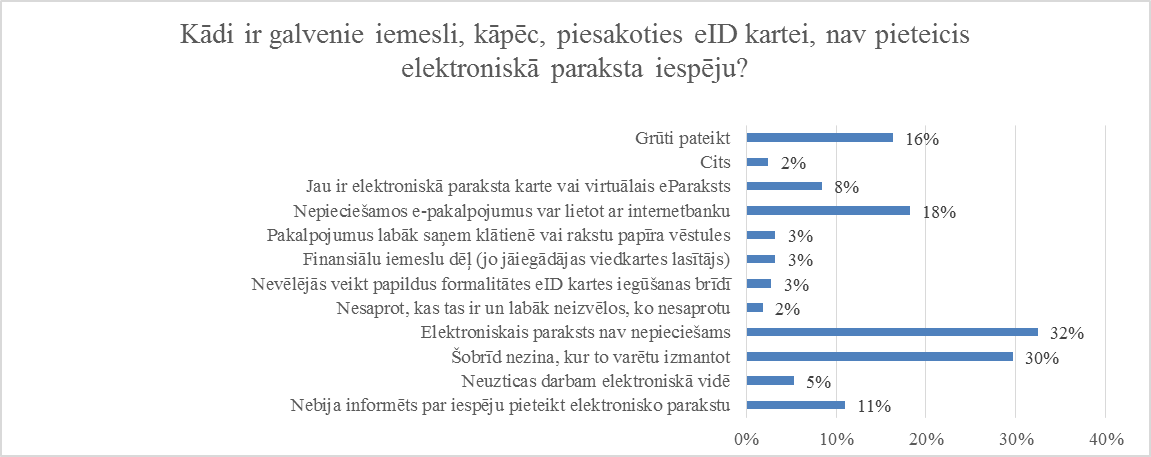 2.attēls. Galvenie iemesli, kāpēc, piesakoties eID kartei, nav pieteicis elektroniskā paraksta iespēju (VARAM pasūtītā sabiedriskās domas pētījuma dati).Faktiskais eID kartes e-iespēju izmantotāju skaits, lai gan stabili augošs, ir vēl mazāks – 2014. gadā  tikai 4778 lietotāji no 162654, kam eID kartēs ir aktivizētas e-iespējas ir vismaz vienu reizi parakstījuši dokumentus ar drošu elektronisko parakstu un laika zīmogu, kas ir 0.91% no eID karšu turētajiem.Attiecībā uz aktīvo lietotāju skaitu ir vērts salīdzinājumam pieminēt Igaunijas pieredzi – Igaunija pirmās ID kartes izsniedza 2002.gada janvārī, bet saskaņā ar publiski pieejamo informāciju, līdz 2006.gada vidum, kad kopējais izsniegto ID karšu skaits pārsniedza 950 000, tikai 2.5% no lietotājiem izmantoja kartes e-funkcijas, kā piemēram autentifikāciju publiskās pārvaldes e-pakalpojumu saņemšanai. Paralēli gan jāņem vērā, e-vides attīstība 2006.gadā un šobrīd, kad dažādu IKT risinājumu izmantošana gan publiskajā, gan privātajā sektorā ir daudz intensīvāka. Pastāv viedokļi, ka tieši Igaunijas izvēlētais modelis noteikt eID kartes kā obligātu personu apliecinošu dokumentu ar “pēc noklusējuma” aktivizētām autentifikācijas, e-parakstīšanas un šifrēšanas funkcijām ir bijis nozīmīgs faktors eID kartes e-iespēju izmantošanas intensitātes pieaugumam, tomēr nevar viennozīmīgi apgalvot, ka arī ar pašreiz Latvijā izmantoto modeli (eID karte kā viens no diviem obligātajiem personu apliecinošajiem dokumentiem) 13 gadu laikā netiktu sasniegti līdzīgi rezultāti.Arī vairāki no iemesliem salīdzinoši mazam aktīvo personas apliecības e-iespēju lietotāju skaitam Latvijas gadījumā sakrīt ar Igaunijas pieredzi pirmo četru piecu gadu laikā kopš ID karšu ieviešanas:absolūts vairākums e-pakalpojumu ir pieejami ar internetbankas autorizāciju un ar to saistītajiem autentifikācijas līdzekļiem (vienreizējo paroļu kalkulatoriem vai kodu kartēm), kas iedzīvotājiem pagaidām ir daudz plašāk pieejami un šķiet vienkāršāk lietojami;barjeras, kas saistītas ar viedkaršu lasītāja nepieciešamību un speciālās programmatūras uzstādīšanu;lietotāju un daļēji arī pakalpojumu sniedzēju nepietiekama uzmanība pret potenciālajiem drošības uzlabojumiem, ko sniedz uz viedkartēm balstīta lietotāju pārvaldība;e-pakalpojumu piedāvājums, kas pieejams ar eID karti nav pietiekams, lai ieinteresētu lietotāju izvēlēties šo autentifikācijas un/vai elektroniskā paraksta rīku.Kā papildu iemesli, kam vairāk ir lokāls raksturs, ir minami arī šādi:e-paraksta lietotāju grupā, kas jau pirms personas apliecības ieviešanas bija iepazinušies ar e-paraksta risinājumiem un tos aktīvi izmantoja, eID kartei jākonkurē ar eParaksta viedkartēm un Virtuālo eParakstu;Virtuālais eParaksts šobrīd tiek virzīts tirgū definējot to kā ērtāko un lētāko produktu, kas nodrošina e-paraksta funkcionalitāti. Virtuālā eParaksta gadījumā pakalpojuma pilnā cena uz gadu nepārsniedz  9.95 EUR, bet aktīvam eID kartes lietotājam papildu neierobežota skaita laika zīmogu iegāde eID karšu gadījumā ir iespējama tikai uz mēnesi par 4,13 EUR, kas gada laikā rada 49,56 EUR izmaksas par neierobežotu laika zīmogu skaitu. Šīs izmaksas ir līdzvērtīgas vai nedaudz zemākas (atkarīgs no izmantotā laika zīmogu skaita) nekā eParaksta viedkartei, kas orientēta primāri uz korporatīvajiem klientiem un paredz maksu par katru izlietoto laika zīmogu. E-paraksta radīšanas rīku detalizēts salīdzinājums ir pieejams portālā www.eparaksts.lv https://www.eparaksts.lv/lv/palidziba/eparaksta-neseju-veidi/;Līdzšinējā komunikācijā bieži netiek nošķirtas eID kartes un eParaksta viedkartes autentifikācijas un elektroniskā paraksta funkcionalitātes, saucot tās kopā par „eParakstu”, tādejādi bieži radot lietotājiem maldīgu priekšstatu, ka, autentificējoties ar eID karti, e-pakalpojumu saņemšanai tiek tērēti laika zīmogi, kuru skaits ir ierobežots;Nepieciešamība iepazīties ar sertifikācijas pakalpojumu noteikumiem, lai aktivizētu eID kartē iekļautos sertifikātus, vērtējama kā papildu administratīvais slogs.PMLP iespēju robežās piedāvā atbalstu pakalpojumu sniedzējiem un izstrādātājiem, kas vēlas e-pakalpojumos un/vai informācijas sistēmās nodrošināt eID karšu izmantošanu, piemēram, bezmaksas testa kartes, tehnisko dokumentāciju un programmatūras koda piemērus.Ņemot vērā, ka no 2017.gada 1.aprīļa sāks masveidā beigties derīguma termiņi 2012.gadā izsniegtajām personas apliecībām, PMLP plāno 2015.gadā uzsākt darbu pie jauna parauga personas apliecību izstrādes, kuras plānots sākt izsniegt 2017.gadā, nodrošinot iespēju eID karšu turētājiem saņemt jaunā parauga dokumentu pēc pašreizējā parauga dokumenta derīguma termiņa beigām. Līdz šim identificēti šādi iespējamie izmaiņu un uzlabojumu virzieni jaunā parauga eID kartēm:Pagarināts standarta derīguma termiņš – 10 gadi līdzšinējo 5 gadu vietā;Vienkāršota pieteikšanas un saņemšanas kārtība – viens klātienes klientu apkalpošanas centra apmeklējums pašreizējo divu apmeklējumu vietā, ar iespēju personalizēto dokumentu saņemt ar drošu pasta sūtījumu. Atsevišķām iedzīvotāju kategorijām vērtējama iespēja atteikties no pirkstu nospiedumu attēlu iekļaušanas mikroshēmā, vienlaikus nodrošinot iespēju pieteikt dokumenta saņemšanu pēc iespējas tuvāk dzīvesvietai, piemēram, pasta nodaļā vai pašvaldībā;Viena – augstas ietilpības un veiktspējas duālās saskarnes mikroshēma ar JavaCard platformu līdzšinējo divu atsevišķo mikroshēmu vietā. Piekļuve mikroshēmā iekļautajiem datiem un piedāvātajām funkcijām šajā gadījumā būtu iespējama (konfigurējama), izmantojot gan bezkontakta, gan kontakta saskarni. Šāds risinājums vienlaikus nodrošinātu atpakaļsavietojamību ar jau ieviesto infrastruktūru, kā arī pavērtu plašākas eID karšu pielietojuma iespējas savienojumā ar mobilajām ierīcēm, kā arī jomās, kur kontakta saskarnes izmantošana nenodrošina pietiekamu lietošanas ērtumu, piemēram, publiskā transporta apmaksas sistēmām;Iespēja pašam eID kartes turētājam izvēlēties un konfigurēt eID kartes privātuma iestatījumus, piemēram, uzstādot statisko vai dinamisko mikroshēmas identifikatoru (statiskā identifikatora izmantošana nodrošina papildus funkcionalitāti, piemēram, eID karti var lietot pieejas kontroles sistēmās, bet vienlaikus paaugstina risku privātuma pārkāpumiem), kā arī noteikt informācijas apjomu, kas transakcijas ietvaros pakalpojuma sniedzējam pieejams (nolasāms) no eID kartes mikroshēmas;Jaunāku un modernāku kriptogrāfijas algoritmu izmantošana, kā arī uzlabots atbalsts informācijas šifrēšanas un atšifrēšanas funkcijai;Iespēja papildināt eID kartes funkcijas tās dzīves cikla laikā (pēc izsniegšanas), nodrošinot iespēju eID kartes mikroshēmā uzstādīt un personalizēt papildu sīklietotnes noteiktu funkciju realizācijai. Šī iespēja nedaudz ierobežotākā apjomā realizējama arī uz pašreizējā parauga eID karšu kontakta mikroshēmas.PMLP jaunā parauga eID karšu izstrādes laikā labprāt izskatīs arī citus publiskā un privātā sektora subjektu priekšlikumus par eID karšu specifikācijas izmaiņām un uzlabojumiem, lai nodrošinātu pēc iespējas efektīvāku eID karšu pielietojumu un plašāku pakalpojumu klāstu eID karšu turētājiem.Ieviešot jauna parauga eID kartes, tiks pilnībā saglabāta atpakaļsavietojamība ar infrastruktūru un iestrādnēm, kas izveidotas pašreizējā parauga eID kartēm, tajā skaitā attiecībā uz plašākas izmantošanas iespējām dažādos sektoros. Iepriekš minētās tiks realizēts gan saglabājot pašreizējo kontakta mikroshēmas platformu (JavaCard), iekļaujamo datu minimumu, gan attīstot pašreizējo eID-LV starpprogrammatūru, kas vienlaikus atbalsīs gan jaunā, gan pašreizējā parauga eID kartes.Apskatītie priekšlikumi personas apliecību plašākai izmantošanaiZiņojuma sagatavošanas laikā Iekšlietu ministrija (PMLP) saņēma priekšlikumus personas apliecību plašākai izmantošanai no Labklājības ministrijas, Satiksmes ministrijas, Zemkopības ministrijas un Veselības ministrijas, kas detalizēti analizēti turpmākajos apakšpunktos, un pamatā attiecas uz konceptuāli jaunu personas apliecības funkcionalitāti. Vienlaikus kā prioritārie ir apskatīti priekšlikumi personas apliecību plašākai jeb intensīvākai izmantošanai, attiecībā uz funkcijām, kas jau sākotnēji ir definētas koncepcijā – personu apliecinošs un ceļošanas dokuments, rīks identitātes apliecināšanai elektroniskajā vidē un dokumentu elektroniskai parakstīšanai.Personas apliecības vienlīdzība ar pasi vēlēšanu tiesību izmantošanā.Kā jau minēts ziņojuma 1.daļā, ilgstošā nenoteiktība par to vai personas apliecība būs izmantojama vēlēšanu tiesību īstenošanai, visticamāk, atstāja negatīvu ietekmi uz izsniegto personas apliecību skaitu, kas ir mazāks par iepriekš plānoto. Centrālās vēlēšanu komisijas sadarbībā ar PMLP īstenotā aktivitāte ar īpašu vēlētāja apliecību izgatavošanu un izsniegšanu personas apliecību turētājiem, kuru rīcībā noteiktajā atskaites periodā nav derīgas pases, vērtējama kā pagaidu risinājums 2014.gadā notiekošajām Saeimas vēlēšanām, turklāt tam ir vairāki trūkumi, piemēram:Personas apliecību dalībai Saeimas vēlēšanās nedrīkst uzrādīt tās personas, kuru rīcībā ir derīga pase. Gadījumā, ja laika periodā, kad iespējams īstenot vēlēšanu tiesības, pase ir iesniegta citas valsts pārstāvniecībā vīzas saņemšanai (it īpaši gadījumos, kad konkrētās valsts pārstāvniecība neatrodas Latvijā), personai nav iespēja piedalīties vēlēšanās ar personas apliecību;Gadījumā, ja persona vēlas saņemt tikai personas apliecību pēc iepriekš noteiktā termiņa, kad tiek veikta datu sagatavošana vēlētāja apliecību izgatavošanai, persona nevar piedalīties Saeimas vēlēšanās;Vēlētāja apliecības saņemšana vērtējama kā papildus administratīvais slogs personas apliecības turētājam, kura rīcībā nav derīgas pases, jo, neskatoties uz to, ka vēlētāja apliecība tiek izsniegta bez maksas, personai ir jātērē savi resursi PMLP nodaļas apmeklējumam, piemēram, transporta izdevumu apmaksai.Iepriekš minētie trūkumi var atturēt personu izvēlēties personas apliecību kā savu vienīgo personu apliecinošo dokumentu, vai būt par iemeslu nolemt nepiedalīties Saeimas vēlēšanās, kas mazina jau tā relatīvi zemo vēlētāju aktivitāti.Lai novērstu iepriekš minētos trūkumus, jānodrošina, ka personas apliecība un pase ir vienlīdzīgi dokumenti jebkurā ar vēlēšanu tiesību izmantošanu saistīto jautājumu risināšanā. Vienlīdzīgumu var nodrošināt īstenojot vienu no diviem pamatvariantiem:Saeimas vēlēšanās un tautas nobalošanā nodrošinot vēlētāju piesaisti konkrētam vēlēšanu iecirknim, līdzīgi kā Republikas pilsētas domes un novada domes vēlēšanās, kā arī Eiropas Parlamenta vēlēšanās, pilnībā atsakoties no atzīmes izdarīšanas personas pasē;Ieviešot elektronisku vēlētāju reģistrācijas un pārbaudes procedūru vēlēšanu iecirknī, kurā atzīme par personas dalību vēlēšanās tiek izdarīta nevis personas pasē, bet Vēlētāju reģistrā vai līdzvērtīgā informācijas sistēmā.Katram no iepriekš minētajiem variantiem ir savas priekšrocības un trūkumi, piemēram, pirmais variants, visticamāk, ir realizējams ar mazākām izmaksām un ir praksē pārbaudīts, vienlaikus kā pretarguments ir minēta iespējami negatīva ietekme uz vēlētāju aktivitāti. Otrais variants saglabātu iespēju brīvi izvēlēties vēlēšanu iecirkni vēlēšanu dienā, tomēr vērā ņemami ir pretargumenti par kiberdrošības riskiem, kā arī salīdzinoši augstajām izmaksām. Ievērojot iepriekš minēto, ir ticama iespēja ieviest kombinētu sistēmu, kurā tiek izmantoti elementi no abiem apskatītajiem variantiem, piemēram, vēlētāju piesaisti konkrētam vēlēšanu iecirknim, ar iespēju veikt sākotnēji piešķirtā iecirkņa maiņu pēc iespējas tuvāk vēlēšanu dienai, nodrošinot vēlētāju sarakstu drukāšanu uz vietas iecirknī (šobrīd tas tiek nodrošināts centralizēti un pēdējā brīža izmaiņas sarakstos ir sarežģīti administrējamas). Ņemot vērā, ka konkrēta risinājuma varianta izvēle būtībā neietekmē norādītā mērķa – nodrošināt personas apliecības vienlīdzību ar pasi vēlēšanu tiesību īstenošanā – sasniegšanu, šis jautājums tālāk netiks iztirzāts ziņojuma ietvarā.Personas apliecību plašāka izmantošana autentifikācijai un elektroniskajam parakstamKā jau minēts ziņojuma 1.daļā, pašreiz pieejamie dati un novērojumi liecina, ka personas apliecības izmantošana autentifikācijai un elektroniskajam parakstam šobrīd nav pietiekami intensīva un nesniedz vēlamo atdevi risinājuma attīstībā ieguldītajām investīcijām.Kā primārais uzdevums minētās situācijas uzlabošanai, lai panāktu, ka vismaz 50% no eID karšu turētājiem izmanto eID kartes e-iespējas (šāds indikators sākotnēji lietots prognozējot projekta sociālekonomiskos ieguvumus), ir ievērojama iedzīvotāju informētības līmeņa paaugstināšana par eID karšu e-iespējām.Sabiedrības informēšanas aktivitātes līdz šim nav sasniegušas pietiekami lietu auditoriju, jo pamatā ir bijušās fragmentāras, atsevišķu akciju veidā (piemēram, ikgadējās e-Prasmju nedēļas ietvaros un RigaComm izstādēs), praktiski bez vai ar ļoti minimāliem finansiāliem ieguldījumiem.Plānots, ka eID karšu e-iespējas (kā projekta rezultāts) tiks popularizētas arī VARAM organizētās E-pārvaldes integrētās informatīvās kampaņas ietvaros, kuru plānots uzsākt 2015.gadā.Viens no informatīvās kampaņas sasniedzamajiem rādītājiem ir eID kartēs iekļauto un aktivizēto sertifikātu īpatsvara palielināšana par 10%.Neskatoties uz to, ka iepriekšminētā kampaņa būs līdz šim viena no resursu ziņā ietilpīgākajām aktivitātēm, kas popularizē arī eID karšu e-iespējas, optimāla rezultāta sasniegšanai ir svarīgi nodrošināt ilgtspējīgu un uz konkrētām sabiedrības grupām mērķētu eID kartes e-iespēju komunikāciju kombinācijā ar dažādu šķēršļu likvidēšanu, kas traucē plašākai un intensīvākai eID kartes e-iespēju izmantošanai.eID karšu e-iespēju popularizēšanā ir jāņem vērā, ka eID karšu izmantošana piekļuvei e-pakalpojumiem nedrīkstētu būt pašmērķis, un, lai gan eID kartēm šobrīd ir jākonkurē gan ar t.s. federētās autentifikācijas risinājumiem (pamatā internetbanku autentifikācija), gan viena faktora – paroles autentifikāciju, kas klientu ērtības labad ir izvēlēts, piemēram, Valsts ieņēmumu dienesta Elektroniskās deklarēšanas sistēmai, svarīgi nodrošināt, lai pāreja uz eID kartēm kā primāro un visbiežāk izmantoto autentifikācijas risinājumu būtu balstīta uz drošības, ērtības un saimnieciskā izdevīguma apsvērumiem, nevis mehānisku līdz šim populāro autentifikācijas risinājumu aizstāšanu.Ņemot vērā lielo īpatsvaru eID kartēm ar neaktivizētiem sertifikātiem, ir būtiski nodrošināt papildu iespējas sertifikātu aktivizēšanai ne tikai klātienē PMLP nodaļās, bet arī izmantojot citus kanālus, lai brīdī, kad persona izšķirtos par labu eID kartes e-iespēju izmantošanai un/vai konstatētu, ka sertifikāti nav aktivizēti saņemot eID karti, sertifikātu aktivizēšanas pakalpojums būtu pēc iespējas pieejamāks. Līdz šim klātienē PMLP nodaļās sertifikātu statusu mainījuši (aktivizējuši) aptuveni 7000 klientu. Sertifikātu aktivizēšanas iespēju paplašināšanā būtu jāizmanto sadarbības iespējas gan ar publiskā, gan privātā sektora pakalpojumu sniedzējiem.Risinot jautājumu par eID kartes e-iespēju pieejamību personām no 14 gadu vecuma, svarīga nozīme ir arī nepieciešamo zināšanu un praktisko iemaņu apgūšanai. Lai gan saskaņā ar Centrālās statistikas pārvaldes datiem par iedzīvotāju skaitu, kuri regulāri lieto datoru/internetu (% no iedzīvotāju kopskaita attiecīgajā grupā), 16-24 gadu vecumā datoru un internetu regulāri (vismaz reizi nedēļā) lieto 96,8% iedzīvotāju, kas ir labākais rādītājs starp visām vecuma grupām, vecuma grupai 18-25 gadi nav augstākie eID kartes e-iespēju izmantošanas jeb sertifikātu aktivizēšanas rādītāji un vienlaikus visvairāk respondentu, kas šobrīd nezina, kur izmantot e-parakstu. Ievērojot iepriekš minēto, ir būtiski nodrošināt, lai, kļūstot par ekonomiski aktīvo iedzīvotāju, persona jau ir ieguvusi zināšanas un prasmes eID kartes e-iespēju izmantošanai, saprotot šo iespēju pievienoto vērtību, un tālāk popularizējot iegūto e-prasmi vecākiem, draugiem un kolēģiem.Lai sasniegtu šādu mērķi, ir nepieciešams:izstrādāt metodisku materiālu informātikas skolotājiem par eID karšu e-iespējām (atsevišķu vai integrētu ar citu publiskā sektora e-iespēju tēmām), kā arī organizēt atbilstošus seminārus;sniegt atbalstu izglītības iestādēm, lai nodrošināt viedkaršu lasītāju pieejamību datorklasēs;piedāvāt vairāk uz konkrēto grupu mērķētus e-pakalpojumus, kuriem izmantojamas eID kartes e-iespējas.Lai nepieciešamo e-prasmi varētu apgūt arī tie iedzīvotāji, kas ikdienā nelieto datoru un internetu vai kuru mājsaimniecībā nav datora un interneta pieslēguma, vēl vairāk jāstiprina publisko bibliotēku tīkla loma un kapacitāte, e-iespēju popularizēšanā un atbalsta sniegšanā eID karšu turētājiem. Kā viens no iespējamiem darbības virzieniem ir viedkaršu lasītāju pieejamības paaugstināšana. Šobrīd 825 bibliotēkās ir 7150 datori, no kuriem 3000 ir aprīkoti ar viedkaršu lasītājiem, tāpēc būtu jāizvirza mērķis nodrošināt ar viedkaršu lasītājiem visus bibliotēku datorus, kā arī nodrošināt iespēju izmantot viedkaršu lasītāju tiem klientiem, kas ierodas uz bibliotēku ar savu klēpjdatoru. 5000 viedkaršu lasītāju iegādes izmaksas ir aptuveni 50 000 EUR (pieņemot, ka viena viedkaršu lasītāja tirgus cena ir aptuveni 10 EUR), kuras varētu segt, piesaistot privātā sektora sadarbības partneru finansējumu un/vai izmantojot ieņēmumus no valsts nodevām par personas apliecību izsniegšanu. Otrs darbības virziens ir aktuālu informatīvo materiālu nodrošināšana par eID karšu e-iespējām un pakalpojumiem, kur šīs e-iespējas izmantojamas.Aktualizējoties jautājumiem par kiberdrošību, ir būtiski uzsvērt personas identitātes aizsardzības lomu kibertelpā, kurā eID karšu e-iespēju izmantošana var sniegt ievērojamu drošības pienesumu gan pakalpojumu sniedzējiem, gan pakalpojumu saņēmējiem salīdzinājumā ar tradicionālajām autentifikācijas metodēm, piemēram, parolēm un kodu kartēm. Tāpēc komunikācijas kampaņās, kas attiecas uz kiberdrošības jautājumiem, ir svarīgi pieminēt drošas autentifikācijas lomu kibertelpā un vienlaikus atgādināt arī par eID karšu pareizu lietošanu, lai minimizētu saistītos drošības riskus (piemēram, drošu PIN kodu izvēles principi, viedkaršu lasītāju tipu atšķirības, vispārējās datora “veselības” nozīme aizsardzībai pret uzbrukumiem eID karšu e-iespējām).Ņemot vērā, ka pieprasījums pēc dažādiem privātā sektora pakalpojumiem, piemēram, internetbanku izmantošana rēķinu apmaksai, iedzīvotāju ikdienā vidēji ir augstāks nekā pieprasījums pēc publiskā sektora pakalpojumiem, eID karšu e-iespēju izmantošanā fokusējoties tikai uz publiskā sektora pakalpojumu pieejamību, būs grūti sasniegt vēlamos eID karšu e-iespēju izmantošanas rādītājus. Var prognozēt, ka intensificējot sadarbību ar privātā sektora pakalpojumu sniedzējiem un panākot, ka arvien vairāk privātā sektora pakalpojumu ir pieejami ar eID karšu e-iespējām, tiktu dots impulss eID karšu e-iespēju lietotāju skaita pieaugumam, kas vēlāk pozitīvi ietekmētu arī lietotāju attieksmi pret publiskā sektora piedāvātajiem e-pakalpojumiem. Kā galvenie sadarbības virzieni minami, piemēram:informatīvu materiālu par privātā sektora pakalpojumiem, kuros izmantojamas eID karšu e-iespējas, izvietošana PMLP teritoriālajās nodaļās;kopīgas komunikācijas kampaņas ar mērķi popularizēt eID karšu e-iespēju izmantošanu konkrētu pakalpojumu saņemšanai;privātā sektora pakalpojumu sniedzēju sponsorētu viedkaršu lasītāju izplatīšana personām, kas saņem eID karti PMLP teritoriālajās nodaļās;kvalitatīvākas konsultācijas privātā sektora pakalpojumu sniedzējiem par eID karšu e-iespēju izmantošanu, tajā skaitā detalizētākas tehniskās dokumentācijas pieejamības nodrošināšana.Kā būtisku aktivitāti eID karšu e-iespēju popularizēšanai, jānodrošina kvalitatīvas uz lietotāju un pakalpojumu sniedzēju orientētas informācijas pieejamība e-vidē, piemēram:vienkārši uztverama animēta video “how-to” palīdzība eID kartes e-iespēju izmantošanas uzsākšanā, kā arī lietošanas procesā visbiežāk sastopamo jautājumu risināšanai;reāllaika statistika infografiku veidā par eID karšu e-iespēju izmantošanas indikatoriem (piemēram, autentifikāciju skaits, e-parakstu skaits, izsniegto un aktīvu eID karšu skaits, pakalpojumu skaits, kuros var izmantot eID karšu e-iespējas);lietotāju un izstrādātāju forums, plašs tehniskās dokumentācijas un programmatūras bibliotēku un koda paraugu klāsts, kas atvieglotu pakalpojumu sniedzējiem pilnvērtīgu eID karšu e-iespēju integrāciju savos pakalpojumos;veiksmīgu eID karšu e-iespēju izmantošanas piemēri gan publiskajā, gan privātajā sektorā;koprades sadaļa, kas ļautu piedāvāt idejas eID karšu un saistīto risinājumu uzlabošanai nākotnē.PMLP piedāvāto ar eID karšu e-iespēju plašākas izmantošanas veicināšanu saistīto aktivitāšu realizācijai būs nepieciešama PMLP kapacitātes stiprināšana konkrētajā jomā gan investējot esošo darbinieku apmācībā, gan izveidojot vairākas papildu darbinieku štata vietas Personu apliecinošu dokumentu departamentā. Minēto kapacitātes stiprināšanu plānots realizēt esošā budžeta ietvaros.Šobrīd, saņemot eID karti, persona var bez papildus samaksas izmantot 120 laika zīmogus jeb 120 reizes parakstīt dokumentus ar drošu elektronisko parakstu un laika zīmogu. Iztērējot 120 bezmaksas parakstīšanās reizes, šobrīd vienīgā iespēja, kā nodrošināt pilnvērtīgu eID kartes e-paraksta funkciju, ir iegādāties eParaksta 30 dienu abonementu eID kartē par 4,13 EUR, kas gada laikā eID kartes turētājam rada papildus izmaksas 49,56 EUR apmērā. Šī summa ievērojami pārsniedz gada izmaksas Virtuālā eParaksta lietotājam – 9,95 EUR. LVRTC cenu politika šajā gadījumā neveicina eID karšu lietošanu pēc tam, kad iztērēti 120 bezmaksas laika zīmogi, kas vidējā un ilgākā termiņā var traucēt eID kartes e-iespēju izmantošanas intensitātes straujāku pieaugumu.Jau šobrīd papildus izmaksas laika zīmogošanas pakalpojuma iegādei tiek minētas kā viens no šķēršļiem plašākai eID karšu e-iespēju izmantošanai, kā arī rosina izvēlēties dokumentu parakstīšanu bez laika zīmoga, kas rada papildu risku elektroniskā dokumenta autentiskuma pārbaudei un neļauj viennozīmīgi pārliecināties par reālo dokumenta parakstīšanas laiku.PMLP ir iniciējusi sarunas ar LVRTC, Satiksmes ministriju un VARAM par iespējām nodrošināt eID karšu turētājiem neierobežotu skaitu laika zīmogu bez maksas, lai samazinātu administratīvo un finansiālo slogu un veicinātu plašāku eID karšu e-iespēju izmantošanu, kā arī novērstu eID kartes lietotāja diskrimināciju salīdzinot ar Virtuālā eParaksta lietotāju.Atbildot uz šo iniciatīvu, Satiksmes ministrija ir informējusi Iekšlietu ministriju par savu viedokli, ka, mainot tikai pakalpojuma apjomu no 120 bezmaksas laika zīmogiem uz neierobežotu laika zīmogošanas apjomu, joprojām netiktu risināts jautājums par pārējo sertifikācijas pakalpojumu infrastruktūras elementu (pakalpojumu)  neierobežotu  bezmaksas pieejamību, bez kuras plaši lietojamu e-pakalpojumu un e-pārvaldes attīstība būs lēna un ilgtermiņā arī dārga. Vienlaikus norādot, ka, lai eID kartes ikdienā plaši tiktu pielietotas elektronisko dokumentu apritē un e-pakalpojumos, ir nepieciešams nodrošināt ērti pieejamas arī citas sertifikācijas pakalpojumu groza sastāvdaļas:sertifikātu statusa uzturēšana un maiņa izmantojot personai pieejamus sakaru veidus – diennakts telefons;parakstīšanās programmatūras – dokumentu izveides un pārbaudes, bezmaksas funkcionalitātes uzturēšana;klientu atbalsts un konsultācijas;rīki, kas ļauj parakstīšanās un autentificēšanās funkcionalitāti integrēt trešo pušu informācijas sistēmās, un integrēšanai nepieciešamo testu sistēma.Saskaņā ar Satiksmes ministrijas sniegto informāciju LVRTC sertifikācijas pakalpojumu nodrošināšanas un uzturēšanas ikgadējās izmaksas ir 1,9 miljoni EUR, kuru lielāko daļu veido bāzes IS uzturēšana, kas ir tehnoloģiskais pamats, lai vispār varētu sniegt sertifikācijas pakalpojumus. Tāpat ir izmaksas, kas saistītas ar parakstīšanās programmatūras risinājumu uzturēšanu, drošības procesu pārvaldību, sertifikācijas pakalpojumu auditēšanu, klientu apkalpošanu un konsultēšanu, rīku e-paraksta integrēšanai trešo pušu sistēmās – testa sistēmas un parakstīšanās risinājumu, uzturēšanu, u.c. No uzskaitītājām komponentēm daļu jau šobrīd lietotāji var izmantot bez samaksas, kamēr LVRTC šo pakalpojumu nodrošināšana un attīstīšana rada pastāvīgas izmaksas (piemēram, parakstīšanās programmatūra). Satiksmes ministrija uzskata, ka, ņemot vērā stratēģiskās plānošanas dokumentos izvirzītos mērķus un sertifikācijas pakalpojumu būtisko nozīmi to sasniegšanā, ir efektīvi jānodrošina uzticamu sertifikācijas pakalpojumu pieejamība publiskajam un privātajam sektoram, t.sk., nodrošinot eID kartes turētājam neierobežotu laika zīmogu pakalpojumus. Efektīvai sertifikācijas pakalpojumu pieejamībai un pielietojumam būtu nepieciešams noteikt sertifikācijas pakalpojumus kā stratēģiski svarīgu elementu valsts IKT nozares attīstībai un pieņemt lēmumu par valsts budžeta līdzekļu piešķiršanu LVRTC, kas nepieciešami sertifikācijas pakalpojumu groza nodrošināšanai, attīstīšanai un uzturēšanai. Tādējādi pēc šobrīd provizoriski izdarītajiem aprēķiniem, centralizēti finansējot sertifikācijas pakalpojumu sniegšanu, no valsts budžeta būtu nepieciešams finansējums aptuveni 1,9 miljoni EUR apmērā ik gadu, lai turpmāk ikvienai personai būtu pieejams plašs bezmaksas pakalpojumu klāsts – neierobežots laika zīmogošanas serviss, parakstīšanās un dokumentu pārbaudes programmatūra, integrācijas risinājumi trešo pušu sistēmās, klientu atbalsts un konsultācijas un citi ar to saistītie pakalpojumi.Ņemot vērā, ka viens no Eiropas Savienības fondu 2014.-2020.gada plānošanas perioda prioritārajiem virzieniem ir „Informācijas un komunikācijas tehnoloģijas, e-pārvalde un pakalpojumi”, Satiksmes ministrija rosina izskatīt ERAF finansējuma piesaistes iespējamība USPS infrastruktūras atjaunošanai un pilnveidei. Tā kā liels īpatsvars sertifikācijas pakalpojumu izmaksu struktūrā ir amortizācijas atskaitījumiem, piesaistot ERAF finansējumu, amortizācijas atskaitījumi būtu ievērojami mazāki, līdz ar to nākotnē būs nepieciešama par līdz pat 500 000 EUR mazāka tiešā valsts budžeta dotācija sertifikācijas pakalpojumu nodrošināšanai.Šobrīd PMLP ikgadējais maksājums LVRTC par sertifikācijas pakalpojumu sniegšanu, lai nodrošinātu eID karšu izsniegšanu, ir 700 030 EUR bez PVN. Nenoliedzot, ka jautājums par uzticama sertifikācijas pakalpojumu sniedzēja finansēšanas modeli ir konceptuāli jārisina, jo situācija, kad ieņēmumi no sertifikācijas pakalpojumu sniegšanas ilgstoši nesedz ar to saistītās izmaksas, nav ilgtspējīga, tas nav risināms šī ziņojuma tvērumā, neveicot neatkarīgu LVRTC uzrādīto izmaksu pamatotības pārbaudi un alternatīvu risinājumu izpēti sertifikācijas pakalpojumu pieejamības nodrošināšanai un paaugstināšanai.Ņemot vērā, ka no pakalpojumu sniedzējiem ir saņemtas sūdzības par tehniskiem sarežģījumiem, ko rada paralēla dažādu veidu autentifikācijas un e-paraksta radīšanas rīku integrēšana e-pakalpojumu platformās, lai minimizētu slogu uz pakalpojumu sniedzējiem, ir jāveicina aktīvāka koplietošanas parakstīšanas un autentifikācijas moduļu izmantošana, piemēram, Valsts informācijas sistēmu savietotāja ietvaros, nodrošinot abstrakcijas slāni no dažādām viedkaršu tehniskās realizācijas niansēm. Vienlaikus attiecībā uz valsts īpašumā vai padotībā esošajiem autentifikācijas un e-paraksta radīšanas rīku nodrošinātājiem (LVRTC un PMLP), ir iespējams nākotnē vairāk harmonizēt gan izmantojamos rīkus, gan uzturot vienotu starpprogrammatūru un izstrādātāju resursus.Personas apliecību izmantošana personas statusa apliecināšanaiŠobrīd tradicionālais veids, kā persona apliecina kādu tai piešķirtu statusu, ir speciāla konkrētu statusu apliecinoša dokumenta – apliecības uzrādīšana, saņemot publiskā vai privātā sektora pakalpojumu. Šim mērķim publiskā sektora iestādes izsniedz daudz dažādu veidu personas statusa apliecību ar atšķirīgu materiālu, dizainu, aizsardzību pret viltošanu, kas pamatā satur personas identitāti raksturojošu informāciju – sejas attēlu (fotogrāfiju), personvārdu un personas kodu, apliecības numuru, ka arī ziņas par piešķirto statusu. Lai nodrošinātu personas statusu apliecinošo dokumentu izsniegšanas optimizēšanu, drošības līmeņa paaugstināšanu, ietaupot publiskos resursus un samazinot administratīvo slogu personām, kam piešķirts kāds no statusiem, ziņojumā apskatīta iespēja dažādu statusu apliecināšanai izmantot personas apliecību.Personas apliecību izmantošana vecuma pensionāra statusa apliecināšanaiSaskaņā ar Valsts sociālās apdrošināšanas aģentūras (turpmāk — VSAA) datiem vecuma pensiju Latvijā saņem 472 662 (dati par 2014.gada septembri) personu, kam vecuma pensionāra statuss arī nodrošina iespēju saņemt dažādus atvieglojumus, piemēram, atlaides sabiedriskajā transportā, nekustamā īpašuma nodokļa atvieglojumus, atlaidi valsts nodevai par personu apliecinoša dokumenta izsniegšanu, atlaides kultūras iestādēs, kā arī dažādas atlaides privātā sektora piedāvātajām precēm un pakalpojumiem.Atvieglojuma vai atlaides saņemšanai personai jāuzrāda vecuma pensionāra statusu apliecinošs dokuments – pensionāra apliecība, vai arī, ja to paredz pakalpojumu sniedzējs vai preču pārdevējs, ar personu apliecinošu dokumentu jāapliecina noteikta vecuma sasniegšana, piemēram, likuma "Par valsts pensijām" 11.panta pirmajā daļā noteiktais vecums.Pensionāra apliecību izsniedz VSAA nodaļa, pamatojoties uz lēmumu, ar kuru personai piešķirta vecuma pensija. Lai saņemtu pensionāra apliecību, persona vai tās pilnvarota persona VSAA nodaļā uzrāda personu apliecinošu dokumentu un iesniedz fotogrāfiju (3 x 4 cm) un pilnvaru — ja pensionāra apliecību pieprasa pilnvarotā persona. Pensionāra apliecību izsniedz tajā pašā dienā, kad iesniegta fotogrāfija, vai pēc personas vai tās pilnvarotās personas lūguma pensionāra apliecību nosūta pa pastu ierakstītā vēstulē ne vēlāk kā nākamajā darbdienā pēc nepieciešamo dokumentu iesniegšanas. Pensionāra apliecību izsniedz bez derīguma termiņa ierobežojuma un bez maksas. Informācija par piešķirto vecuma pensionāra statusu pamatā ir nemainīga. Saskaņā ar Labklājības ministrijas datiem, laika periodā no 2013.gada 1.janvāra līdz 31.jūlijam pieņemti 10 290 lēmumi par vecuma pensijas piešķiršanu, un izsniegtas 9 913 vecuma pensijas saņēmēja apliecības (ne visi vecuma pensijas saņēmēji izsaka vēlmi saņemt apliecību), bet vienas apliecības izgatavošanas izmaksas 2013.gadā bija aptuveni 0,11EUR, neskaitot attiecināmās izmaksas, apliecību izsniegšanai un uzskaitei.Vērtējot iespēju nākotnē atteikties no pensionāra apliecību izsniegšanas, tā vietā nodrošinot iespēju personai apliecināt vecuma pensionāra statusu ar personas apliecību, vērtējami šādi administratīvi riski:Saskaņā ar Likumu personas apliecības saņemšana šobrīd nav obligāta, un persona var izvēlēties kā personu apliecinošu dokumentu saņemt arī pasi. Tas savukārt nozīmē, ka personai, kas ir izvēlējusies saņemt pasi, piemēram, lai izmantotu iespēju ceļot arī uz trešajām valstīm, kā arī piedalīties Saeimas vēlēšanās, tiks uzlikts papildu administratīvais slogs saņemt arī personas apliecību, lai apliecinātu pensionāra statusu (pieņemot, ka netiek nodrošināta iespēja informāciju par pensionāra statusu iekļaut arī pasē);Līdz 2007.gada 19.novembrim personām, kas bija sasniegušas 60 gadu vecumu, tika izsniegtas pases ar 50 gadu derīguma termiņu (vai t.s. beztermiņa pases), lai samazinātu administratīvo slogu, kas saistās ar regulāru dokumenta maiņu. Tas nozīmē, ka gadījumā, ja persona nevēlas (vai finansiālu un/vai veselības apstākļu dēļ nevar) ceļot, tai nav pienākuma saņemt jaunu personu apliecinošu dokumentu – pasi vai personas apliecību. Attiecībā uz šo mērķa grupu ar faktiski neierobežoto pases derīguma termiņu, var pieņemt, ka absolūti lielākā daļa no personām jau ir saņēmusi pašreizējā parauga pensionāra apliecības, tāpēc papildu administratīvais slogs, kas saistās ar personas apliecības saņemšanu, to varētu arī tieši neietekmēt;Par personas apliecības izsniegšanu (atšķirībā no pensionāra apliecības) ir maksājama valsts nodeva, kas pensionāriem šobrīd ir 7,11 EUR. Ja personai vecuma pensionāra statusa apliecināšanai nākotnē būs jāsaņem personas apliecība, to var uzskatīt par papildu finansiālo slogu;Personas apliecības maksimālais derīguma termiņš šobrīd ir 5 gadi, kas saistīts ar izmantoto tehnoloģiju izmantošanas ilguma ierobežojumiem, lai dokuments tā derīguma termiņa laikā saglabātu pilnvērtīgu funkcionalitāti un drošību. Ja personai, lai apliecinātu pensionāra statusu, turpmāk būtu jāsaņem personas apliecība, kas jāatjauno reizi piecos gados (atšķirībā no pensionāra apliecības), to var uzskatīt par papildu administratīvo slogu (tā vietā persona šobrīd var izvēlēties saņem pasi ar 10 gadu derīguma termiņu);Personas apliecības izsniegšanas kārtība šobrīd paredz, ka, lai iesniegtu (noformētu) iesniegumu personas apliecības izsniegšanai un saņemtu personalizēto personas apliecību, personai jāierodas PMLP teritoriālajā nodaļā divas reizes, bet pensionāra apliecību iespējams saņemt VSAA nodaļu apmeklējot vienu reizi, kā arī ar pilnvarotas personas palīdzību. Ja personai, lai apliecinātu pensionāra statusu, turpmāk būtu jāsaņem personas apliecība, kas jāatjauno reizi piecos gados (atšķirībā no pensionāra apliecības), to var uzskatīt par papildu administratīvo slogu (tā vietā persona šobrīd var izvēlēties saņem pasi ar 10 gadu derīguma termiņu).Vērtējot iespēju nākotnē atteikties no pensionāra apliecību izsniegšanas, tā vietā nodrošinot iespēju personai apliecināt vecuma pensionāra statusu ar personas apliecību, apskatāmi šādi risinājuma varianti:Vizuālas atzīmes par vecuma pensionāra statusu iekļaušana personas apliecības aversā vai reversā. Informācijas iekļaušanai personas apliecībā Personu apliecinošu dokumentu informācijas sistēmai (turpmāk – PADIS) tiešsaistē ir jāsaņem aktuāla informācija no VSAA informācijas sistēmas, jāveic informācijas saglabāšana datu bāzē, attēlošana PADIS ekrānformās lietotājam un klientam, iekļaušana pieteikuma formā, kā arī optiska personalizācija izvēlētajā pozīcijā uz kartes (personas apliecības). Minimālās provizoriskās tehniskā risinājuma izveides izmaksas ir 20 000 EUR, bet ikgadējās uzturēšanas izmaksas – 2000 EUR. Šis risinājums nerada papildu slogu pakalpojumu sniedzējiem, kam jāpārliecinās par personas statusu, kā arī tam nav tehnoloģiju atteices risku. Lai gan informācija par vecuma pensionāra statusu nav sensitīva informācija, var uzskatīt, ka šīs informācijas vizuāla attēlošana vispārēja pielietojuma dokumentā, kas tiek lietots dažādas dzīves situācijās, kad nepieciešams apliecināt identitāti un tiesisko statusu, tomēr ir pretrunā ar datu aizsardzībā izmantojamo principu “nepieciešams zināt”, jo personas statusa datu apstrāde tiktu veikta katru reizi, kad persona uzrādītu personas apliecību, neatkarīgi no tā, vai pakalpojumu sniedzējam ir faktisks un tiesisks pamatojums minēto datu apstrādei. Savukārt vizuālas atzīmes par personas statusu iekļaušana personas apliecībā tikai pēc personas izvēles, paralēli saglabājot pensionāra apliecību kā atsevišķa dokumenta izsniegšanu, radītu papildus nenoteiktību un dublētu sistēmu, kurā vienu un to pašu funkciju veic vairākas iestādes. PMLP neatbalsta pašreizējā parauga personas apliecību papildināšanu ar jebkāda veida vizuālu informāciju, kas netika paredzēta, izstrādājot pašreizējo personas apliecības dizainu, informācijas lauku izkārtojumu, iekļautās informācijas apjomu, fontu, kā arī iekļautās informācijas aizsardzību pret viltošanu. Galvenais iemesls šādai pozīcijai ir tas, ka ir tehnoloģiski sarežģīti nodrošināt jau izsniegto dokumentu papildināšanu ar jebkāda veida vizuālu atzīmi, vienlaikus nodrošinot šādas atzīmes aizsardzību pret viltošanu (iespēju līdzīgu atzīmi neautorizēti iekļaut jau izsniegtā personas apliecībā).Informācijas par vecuma pensionāra statusa iekļaušana personas apliecības kontakta mikroshēmā. Informācijas iekļaušanai personas apliecībā PADIS tiešsaistē ir jāsaņem aktuāla informācija no VSAA informācijas sistēmas, jāveic informācijas saglabāšana datu bāzē, attēlošana PADIS ekrānformās lietotājam un klientam, iekļaušana pieteikuma formā, kā arī elektroniska personalizācija kontakta mikroshēmā. Papildus būtu nepieciešams izstrādāt eID starpprogrammatūras papildinājumus atbilstošās informācijas vienkāršotai nolasīšanai no personas apliecības kontakta mikroshēmas. Minimālās provizoriskās tehniskā risinājuma izveides izmaksas ir 35 000 EUR, bet ikgadējās uzturēšanas izmaksas – 3500 EUR, neskaitot izmaksas pakalpojumu sniedzējiem. Šis risinājums rada  papildu slogu pakalpojumu sniedzējiem, kam jāpārliecinās par personas statusu, jo, lai atbilstošo informāciju nolasītu no personas apliecības, pakalpojumu sniedzējam nepieciešams viedkaršu lasītājs (vēlams ar PIN ievades klaviatūru), datu apstrādes ierīce (piemēram, dators), uz kuras uzstādīta aktuāla eID starpprogrammatūras versija, vai specializēts eID karšu termināls (ar integrētu displeju, datu apstrādes moduli un programmatūru), vai eID karšu apstrādei pielāgots maksājumu karšu (POS) termināls. Šim risinājumam pastāv tehniskās atteices risks, kā rezultātā pakalpojuma sniedzējam nav iespējams pārliecināties par personas statusu (tehnisku iemeslu dēļ nav iespējams nolasīt informāciju no eID kartes elektroniskā komponenta), kas var liegt pakalpojuma sniegšanu, atvieglojuma vai atlaides piešķiršanu. Lai nodrošinātu „nepieciešams zināt” principa viennozīmīgi ievērošanu, būtu vērtējama iespēja personas apliecības turētājam autorizēt piekļuvi konkrētai mikroshēmā ierakstītajai datu grupai, piemēram, ievadot PIN kodu, tomēr tas radītu papildu slogu gan personas apliecības turētājam, gan pakalpojumu sniedzējam vai preču pārdevējam;Tiešsaistes piekļuve informācijai par vecuma pensionāra statusu, personas apliecību izmantojot kā rīku piekļuves autorizēšanai. Šī risinājuma ietvaros personas apliecībā netiek iekļauta papildu informācija par personas statusu, bet nepieciešamie dati tiek iegūti (pārbaudīti) tiešsaistē no VSAA informācijas sistēmas, ja personas apliecības turētājs ir autorizējis pakalpojumu sniedzēju piekļuvei šiem datiem, ievietojot personas apliecību terminālā (vai viedkaršu lasītājā, kas savienots ar datu apstrādes ierīci) un ievadot atbilstošo PIN kodu. Šī risinājuma izveidei ir nepieciešams izstrādāt e-pakalpojumu, kas nodrošina vienkāršotu personas statusa informācijas saņemšanu autorizētam pakalpojumu sniedzējam. Minimālās provizoriskās tehniskā risinājuma izveides izmaksas ir 50 000 EUR, bet ikgadējās uzturēšanas izmaksas – 5000 EUR, neskaitot izmaksas pakalpojumu sniedzējiem.Šis risinājums rada papildu slogu pakalpojumu sniedzējiem, kam jāpārliecinās par personas statusu, jo, lai atbilstošo informāciju iegūtu tiešsaistē, izmantojot speciālo e-pakalpojumu, pakalpojumu sniedzējam nepieciešams pieslēgums datu pārraides tīklam, viedkaršu lasītājs ar PIN ievades klaviatūru, datu apstrādes ierīce (piemēram, dators), uz kuras uzstādīta aktuāla eID starpprogrammatūras versija, vai specializēts eID karšu termināls (ar integrētu displeju, datu apstrādes moduli un programmatūru), vai eID karšu apstrādei pielāgots maksājumu karšu (POS) termināls. Šim risinājumam pastāv tehniskās atteices risks, kā rezultātā nav iespējams pārliecināties par personas statusu (tehnisku iemeslu dēļ nav iespējams tiešsaistē piekļūt e-pakalpojumam), kas var liegt pakalpojuma sniegšanu, atvieglojuma vai atlaides piešķiršanu.Personas apliecībā vizuāli iekļautās informācijas par personas vecumu (dzimšanas datuma) izmantošana vecuma pensionāra statusa noteikšanai un/vai atvieglojuma vai atlaides piemērošanā. Šis ir vienīgais no apskatītajiem risinājumiem, kura realizācijai nav nepieciešami finansiāli ieguldījumi un noteikta vecuma sasniegšanu persona varētu apliecināt arī ar pasi. Šis risinājums nerada papildu slogu pakalpojumu sniedzējiem, kam jāpārliecinās par personas statusu, kā arī tam nav tehnoloģiju atteices risku. Līdzīgu risinājumus izmanto arī citās valstīs, kur senioriem paredzēto atlaižu saņemšanai ir iespējams uzrādīt personu apliecinošu dokumentu. Risinājums nav piemērots gadījumiem, kad persona ir pensionējusies priekšlaikus un pakalpojuma saņemšanas brīdī nav sasniegusi noteikto vecumu.Personas apliecību izmantošana izdienas pensijas saņēmēja statusa apliecināšanaiSaskaņā ar Valsts sociālās apdrošināšanas aģentūras (turpmāk — VSAA) datiem, 2014.gada septembrī izdienas pensija izmaksāta 10 321 personām. Šajā skaitā nav iekļautas personas, kam izdienas pensijas piešķir, piemēram, Aizsardzības ministrija un Satversmes aizsardzības birojs. Izdienas pensijas saņēmēja statuss nav pastāvīgs un izdienas pensijas saņēmēja apliecības derīguma termiņš ir līdz dienai, kad persona sasniedz likuma "Par valsts pensijām" 11.panta pirmajā daļā noteikto vecuma pensijas piešķiršanai nepieciešamo vecumu (izdienas pensijas izmaksa tiek pārtraukta arī gadījumā, ja izdienas pensijas saņēmējs no jauna iestājas dienestā, kas dod tiesības uz izdienas pensiju, vai  laikā, kad izdienas pensijas saņēmējs saņem bezdarbnieka pabalstu). Izdienas pensijas saņēmēja statuss nodrošina iespēju saņem dažādus atvieglojumus un atlaides, gan publiskajā, gan privātajā sektorā, tomēr to skaits un apjoms pamatā ir mazāks nekā vecuma pensionāra statusam, piemēram, nav pieejamas atlaides sabiedriskajam transportam vai valsts nodevai par personu apliecinoša dokumenta izsniegšanu.Izdienas pensijas saņēmēja apliecības izsniedz VSAA, pamatojoties uz lēmumu, ar kuru personai piešķirta izdienas pensija. Izdienas pensijas saņēmēja apliecības izsniegšanas kārtība praktiski neatšķiras no iepriekš aprakstītās pensionāra apliecības izsniegšanas kārtības, tajā skaitā pastāv iespēja apliecību saņemt pa pastu, ja persona dokumentus apliecības saņemšanai iesniegusi aģentūrā klātienē, uzrādot personu apliecinošu dokumentu. Apliecības izsniegšana ir bez maksas.Saskaņā ar Labklājības ministrijas datiem laika periodā no 2013.gada 1.marta  līdz 31.jūlijam pieņemti 454 lēmumi par izdienas pensijas piešķiršanu, un izsniegtas 904 izdienas pensijas saņēmēja apliecības, t.sk. personām, kurām bija piešķirta pensija līdz 2013.gada 1.martam. Vienas apliecības izgatavošanas izmaksas 2013.gadā bija aptuveni 0,11 EUR, neskaitot attiecināmās izmaksas apliecību izsniegšanai un uzskaitei.Vērtējot iespēju nākotnē atteikties no izdienas pensijas saņēmēja apliecību izsniegšanas, tā vietā nodrošinot iespēju personai apliecināt izdienas pensijas saņēmēja statusu ar personas apliecību, apskatāmi šādi administratīvi riski:Saskaņā ar Likumu personas apliecības saņemšana šobrīd nav obligāta, un persona var izvēlēties kā personu apliecinošu dokumentu saņemt arī pasi. Tas savukārt nozīmē, ka personai, kas ir izvēlējusies saņemt pasi, piemēram, lai izmantotu iespēju ceļot arī uz trešajām valstīm, tiks uzlikts papildu administratīvais slogs saņemt arī personas apliecību, lai apliecinātu izdienas pensijas saņēmēja statusu (pieņemot, ka netiek nodrošināta iespēja informāciju par izdienas pensijas saņēmēja statusu iekļaut arī pasē);Par personas apliecības izsniegšanu (atšķirībā no izdienas pensijas saņēmēja apliecības) ir maksājama valsts nodeva, kas šobrīd ir 14,23 EUR. Ja personai izdienas pensijas saņēmēja statusa apliecināšanai nākotnē būs jāsaņem personas apliecība, to var uzskatīt par papildu finansiālo slogu;Personas apliecības maksimālais derīguma termiņš šobrīd ir 5 gadi, kas saistīts ar izmantoto tehnoloģiju izmantošanas ilguma ierobežojumiem, lai dokuments tā derīguma termiņa laikā saglabātu pilnvērtīgu funkcionalitāti un drošību. Ja personai, lai apliecinātu izdienas pensijas saņēmēja statusu, turpmāk būtu jāsaņem personas apliecība, kas jāatjauno reizi piecos gados (atšķirībā no izdienas pensijas saņēmēja apliecības), to var uzskatīt par papildu administratīvo slogu (tā vietā persona šobrīd var izvēlēties saņemt pasi ar 10 gadu derīguma termiņu);Personas apliecības izsniegšanas kārtība šobrīd paredz, ka, lai iesniegtu (noformētu) iesniegumu personas apliecības izsniegšanai un saņemtu personalizēto personas apliecību, personai jāierodas PMLP teritoriālajā nodaļā divas reizes, bet izdienas pensijas saņēmēja apliecību iespējams saņemt VSAA nodaļu apmeklējot vienu reizi, kā arī ar pilnvarotas personas palīdzību. Ja personai, lai apliecinātu izdienas pensijas saņēmēja statusu, turpmāk būtu jāsaņem personas apliecība, kas jāatjauno reizi piecos gados (atšķirībā no izdienas pensijas saņēmēja apliecības), to var uzskatīt par papildu administratīvo slogu (tā vietā persona šobrīd var izvēlēties saņemt pasi ar 10 gadu derīguma termiņu).Vērtējot iespēju nākotnē atteikties no izdienas pensijas saņēmēja apliecību izsniegšanas, tā vietā nodrošinot iespēju personai apliecināt izdienas pensijas saņēmēja statusu ar personas apliecību, apskatāmi šādi risinājuma varianti:Vizuālas atzīmes par izdienas pensijas saņēmēja statusu iekļaušana personas apliecības aversā vai reversā. Informācijas iekļaušanai personas apliecībā PADIS tiešsaistē ir jāsaņem aktuāla informācija no VSAA informācijas sistēmas (vai cita resora informācijas sistēmas, kurā tiek apstrādāta informācija par izdienas pensijas saņēmēja statusu), jāveic informācijas saglabāšana datu bāzē, attēlošana PADIS ekrānformās lietotājam un klientam, iekļaušana pieteikuma formā, kā arī optiska personalizācija izvēlētajā pozīcijā uz kartes (personas apliecības). Minimālās provizoriskās tehniskā risinājuma izveides izmaksas ir 20 000 EUR, bet ikgadējās uzturēšanas izmaksas – 2000 EUR (ja nepieciešamā informācija par personas statusu ir jāsaņem no vienas informācijas sistēmas).  Šis risinājums nerada papildu slogu pakalpojumu sniedzējiem, kam jāpārliecinās par personas statusu, kā arī tam nav tehnoloģiju atteices risku. Lai gan informācija par izdienas pensijas saņēmēja statusu nav sensitīva informācija, var uzskatīt, ka šīs informācijas vizuāla attēlošana vispārēja pielietojuma dokumentā, kas tiek lietots dažādas dzīves situācijās, kad nepieciešams apliecināt identitāti un tiesisko statusu, tomēr ir pretrunā ar datu aizsardzībā izmantojamo principu “nepieciešams zināt” (informācija par izdienas pensijas saņēmēja statusu, ļauj izdarīt pieņēmumus par personas profesionālo pieredzi vai darba vietu), jo personas statusa datu apstrāde tiktu veikta katru reizi, kad persona uzrādītu personas apliecību, neatkarīgi no tā, vai pakalpojumu sniedzējam ir faktisks un tiesisks pamatojums minēto datu apstrādei. Savukārt vizuālas atzīmes par personas statusu iekļaušana personas apliecībā tikai pēc personas izvēles, paralēli saglabājot izdienas pensijas saņēmēja apliecību kā atsevišķa dokumenta izsniegšanu, radītu papildus nenoteiktību un dublētu sistēmu, kurā vienu un to pašu funkciju veic vairākas iestādes. PMLP neatbalsta pašreizējā parauga personas apliecību papildināšanu ar jebkāda veida vizuālu informāciju, kas netika paredzēta, izstrādājot pašreizējo personas apliecības dizainu, informācijas lauku izkārtojumu, iekļautās informācijas apjomu, fontu, kā arī iekļautās informācijas aizsardzību pret viltošanu. Galvenais iemesls šādai pozīcijai ir tas, ka ir tehnoloģiski sarežģīti nodrošināt jau izsniegto dokumentu papildināšanu ar jebkāda veida vizuālu atzīmi, vienlaikus nodrošinot šādas atzīmes aizsardzību pret viltošanu (iespēju līdzīgu atzīmi neautorizēti iekļaut jau izsniegtā personas apliecībā).Informācijas par izdienas pensijas saņēmēja statusu iekļaušana personas apliecības kontakta mikroshēmā. Informācijas iekļaušanai personas apliecībā PADIS tiešsaistē ir jāsaņem aktuāla informācija no VSAA informācijas sistēmas (vai cita resora informācijas sistēmas, kurā tiek apstrādāta informācija par izdienas pensijas saņēmēja statusu), jāveic informācijas saglabāšana datu bāzē, attēlošana PADIS ekrānformās lietotājam un klientam, iekļaušana pieteikuma formā, kā arī elektroniska personalizācija kontakta mikroshēmā. Papildus būtu nepieciešams izstrādāt eID starpprogrammatūras papildinājumus atbilstošās informācijas vienkāršotai nolasīšanai no personas apliecības kontakta mikroshēmas. Minimālās provizoriskās tehniskā risinājuma izveides izmaksas ir 35 000 EUR, bet ikgadējās uzturēšanas izmaksas – 3500 EUR (ja nepieciešamā informācija par personas statusu ir jāsaņem no vienas informācijas sistēmas), neskaitot izmaksas pakalpojumu sniedzējiem. Šis risinājums rada  papildu slogu pakalpojumu sniedzējiem, kam jāpārliecinās par personas statusu, jo, lai atbilstošo informāciju nolasītu no personas apliecības, pakalpojumu sniedzējam nepieciešams viedkaršu lasītājs (vēlams ar PIN ievades klaviatūru), datu apstrādes ierīce (piemēram, dators), uz kuras uzstādīta aktuāla eID starpprogrammatūras versija, vai specializēts eID karšu termināls (ar integrētu displeju, datu apstrādes moduli un programmatūru), vai eID karšu apstrādei pielāgots maksājumu karšu (POS) termināls. Šim risinājumam pastāv tehniskās atteices risks, kā rezultātā pakalpojuma sniedzējam nav iespējams pārliecināties par personas statusu (tehnisku iemeslu dēļ nav iespējams nolasīt informāciju no eID kartes elektroniskā komponenta), kas var liegt pakalpojuma sniegšanu, atvieglojuma vai atlaides piešķiršanu. Lai nodrošinātu „nepieciešams zināt” principa viennozīmīgi ievērošanu, būtu vērtējama iespēja personas apliecības turētājam autorizēt piekļuvi konkrētai mikroshēmā ierakstītajai datu grupai, piemēram, ievadot PIN kodu, tomēr tas radītu papildu slogu gan personas apliecības turētājam, gan pakalpojumu sniedzējam;Tiešsaistes piekļuve informācijai par izdienas pensijas saņēmēja statusu, personas apliecību izmantojot kā rīku piekļuves autorizēšanai. Šī risinājuma ietvaros personas apliecībā netiek iekļauta papildu informācija par personas statusu, bet nepieciešamie dati tiek iegūti (pārbaudīti) tiešsaistē no VSAA informācijas sistēmas (vai cita resora informācijas sistēmas, kurā tiek apstrādāta informācija par izdienas pensijas saņēmēja statusu), ja personas apliecības turētājs ir autorizējis pakalpojumu sniedzēju piekļuvei šiem datiem, ievietojot personas apliecību terminālā (vai viedkaršu lasītājā, kas savienots ar datu apstrādes ierīci) un ievadot atbilstošo PIN kodu. Šī risinājuma izveidei ir nepieciešams izstrādāt e-pakalpojumu, kas nodrošina vienkāršotu personas statusa informācijas saņemšanu autorizētam pakalpojumu sniedzējam. Minimālās provizoriskās tehniskā risinājuma izveides izmaksas ir 50 000 EUR, bet ikgadējās uzturēšanas izmaksas – 5000 EUR (ja nepieciešamā informācija par personas statusu ir jāsaņem no vienas informācijas sistēmas), neskaitot izmaksas pakalpojumu sniedzējiem.Šis risinājums rada papildu slogu pakalpojumu sniedzējiem, kam jāpārliecinās par personas statusu, jo, lai atbilstošo informāciju iegūtu tiešsaistē, izmantojot speciālo e-pakalpojumu, pakalpojumu sniedzējam nepieciešams pieslēgums datu pārraides tīklam, viedkaršu lasītājs ar PIN ievades klaviatūru, datu apstrādes ierīce (piemēram, dators), uz kuras uzstādīta aktuāla eID starpprogrammatūras versija, vai specializēts eID karšu termināls (ar integrētu displeju, datu apstrādes moduli un programmatūru), vai eID karšu apstrādei pielāgots maksājumu karšu (POS) termināls. Šim risinājumam pastāv tehniskās atteices risks, kā rezultātā nav iespējams pārliecināties par personas statusu (tehnisku iemeslu dēļ nav iespējams tiešsaistē piekļūt e-pakalpojumam), kas var liegt pakalpojuma sniegšanu, atvieglojuma vai atlaides piešķiršanu.Personas apliecību izmantošana invaliditātes statusa apliecināšanaiSaskaņā ar Labklājības ministrijas sniegto informāciju Latvijā reģistrētas 161811(dati 2013.gada oktobrī) personas ar invaliditāti, bet ik gadu tiek izsniegtas aptuveni 60 000 invaliditātes apliecības. Personām ar invaliditāti ir pieejami atvieglojumi šādās jomās – sabiedriskais transports, iedzīvotāju ienākuma nodoklis, transportlīdzekļa ekspluatācijas nodoklis, atlaides muzejos un pasākumos, veselības aprūpē, tiesības uz valsts un pašvaldības pakalpojumiem, kā arī privātā sektora piedāvātiem pakalpojumiem.Invaliditātes grupa un periods ir terminēts un mainīgs statuss (Invaliditāti nosaka uz 6 mēnešiem, 1, 2, 5 gadiem, līdz 18 gadu vecumam vai uz mūžu, kā arī ir situācijas, kad atkārtotā ekspertīzē personai mainās invaliditātes grupa vai nemaz netiek noteikta invaliditāte). Invaliditātes apliecību izsniedz Veselības un darbspēju ekspertīzes ārstu valsts komisija (turpmāk – VDEĀVK). Invaliditātes apliecību izsniedz vai nosūta ierakstītā pasta sūtījumā piecu darbdienu laikā pēc lēmuma pieņemšanas par invaliditātes noteikšanu vai iesnieguma saņemšanas par atkārtotu invaliditātes apliecības izsniegšanu. Personai, kurai invaliditāte noteikta uz laiku, apliecības derīguma termiņš ir datums, līdz kuram personai noteikta invaliditāte. Personai, kurai invaliditāte noteikta bez atkārtota ekspertīzes termiņa (uz mūžu), izsniegtās apliecības derīguma termiņš ir 10 gadu. Fotogrāfiju, kas paredzēta iekļaušanai apliecībā, VDEĀVK iegūst fotografējot personu vai izmantojot personas vai tās pārstāvja iesniegto fotogrāfiju. Bērnam līdz triju gadu vecumam fotogrāfija apliecībā nav nepieciešama. Invaliditātes apliecību izsniedz bez maksas. 2012.gadā ir ieviestas jauna parauga invaliditātes apliecības ar uzlabotu aizsardzību pret viltošanu, kā arī papildu informāciju angļu valodā.Vērtējot iespēju nākotnē atteikties no invaliditātes apliecību izsniegšanas, tā vietā nodrošinot iespēju personai apliecināt invaliditātes statusu ar personas apliecību, apskatāmi šādi administratīvi riski:Saskaņā ar Likumu personas apliecības saņemšana šobrīd nav obligāta, un persona var izvēlēties kā personu apliecinošu dokumentu saņemt arī pasi. Tas savukārt nozīmē, ka personai, kas ir izvēlējusies saņemt pasi, piemēram, lai izmantotu iespēju ceļot arī uz trešajām valstīm, kā arī piedalīties Saeimas vēlēšanās, tiks uzlikts papildu administratīvais slogs saņemt arī personas apliecību, lai apliecinātu invaliditātes statusu;Līdz 2007.gada 19.novembrim personām, kas bija sasniegušas 60 gadu vecumu, tika izsniegtas pases ar 50 gadu derīguma termiņu (vai t.s. beztermiņa pases), lai samazinātu administratīvo slogu, kas saistās ar regulāru dokumenta maiņu. Tas nozīmē, ka gadījumā, ja persona nevēlas (vai finansiālu un/vai veselības apstākļu dēļ nevar) ceļot, tai nav pienākuma saņemt jaunu personu apliecinošu dokumentu – pasi vai personas apliecību. Šajā mērķa grupā ietilpstošajām personām, tiks uzlikts papildu administratīvais slogs saņemt personas apliecību, lai apliecinātu invaliditātes statusu;Par personas apliecības izsniegšanu (atšķirībā no invaliditātes apliecības) ir maksājama valsts nodeva, kas personai, kurai ir noteikta I vai II invaliditātes grupa, šobrīd ir 7,11 EUR, vai 14,23 EUR, ja ir noteikta III invaliditātes grupa. Ja personai invaliditātes statusa apliecināšanai nākotnē būs jāsaņem personas apliecība, to var uzskatīt par papildu finansiālo slogu;Personas apliecības maksimālais derīguma termiņš šobrīd ir 5 gadi, kas saistīts ar izmantoto tehnoloģiju izmantošanas ilguma ierobežojumiem, lai dokuments tā derīguma termiņa laikā saglabātu pilnvērtīgu funkcionalitāti un drošību. Ja personai, lai apliecinātu invaliditātes statusu, turpmāk būtu jāsaņem personas apliecība, kas jāatjauno reizi piecos gados (atšķirībā no invaliditātes apliecības maksimālā derīguma termiņa), to var uzskatīt par papildu administratīvo slogu (tā vietā persona šobrīd var izvēlēties saņemt pasi ar 10 gadu derīguma termiņu);Personas apliecības izsniegšanas kārtība šobrīd paredz, ka, lai iesniegtu (noformētu) iesniegumu personas apliecības izsniegšanai un saņemtu personalizēto personas apliecību, personai jāierodas PMLP teritoriālajā nodaļā divas reizes, bet invaliditātes apliecību iespējams pieprasīt (ja nav nepieciešama atkārtota lēmuma pieņemšana par invaliditātes statusu) un saņemt pa pastu. Ja personai, lai apliecinātu invaliditātes statusu, turpmāk būtu jāsaņem personas apliecība, kas jāatjauno reizi piecos gados (atšķirībā no invaliditātes apliecības), to var uzskatīt par papildu administratīvo slogu (tā vietā persona šobrīd var izvēlēties saņemt pasi ar 10 gadu derīguma termiņu).Vērtējot iespēju nākotnē atteikties no invaliditātes apliecību izsniegšanas, tā vietā nodrošinot iespēju personai apliecināt invaliditātes statusu ar personas apliecību, apskatāmi šādi risinājuma varianti:Informācijas par invaliditātes statusu iekļaušana personas apliecības kontakta mikroshēmā. Informācijas iekļaušanai personas apliecībā PADIS tiešsaistē ir jāsaņem aktuāla informācija no VDEĀVK informācijas sistēmas, jāveic informācijas saglabāšana datu bāzē, attēlošana PADIS ekrānformās lietotājam un klientam, iekļaušana pieteikuma formā, kā arī elektroniska personalizācija kontakta mikroshēmā. Ņemot vērā, ka informācija par invaliditātes statusu ir mainīga, jāizstrādā risinājums, kas nodrošina iespēju jau izsniegtai personas apliecībai veikt mikroshēmā iekļautās informācijas atjaunošanu personai vēršoties VDEĀVK, PMLP vai attālināti e-pakalpojuma veidā. Minimālās provizoriskās tehniskā risinājuma izveides izmaksas ir 60 000 EUR, bet ikgadējās uzturēšanas izmaksas – 6000 EUR,  neskaitot izmaksas pakalpojumu sniedzējiem. Šis risinājums rada  papildu slogu pakalpojumu sniedzējiem, kam jāpārliecinās par personas statusu, jo, lai atbilstošo informāciju nolasītu no personas apliecības, pakalpojumu sniedzējam nepieciešams viedkaršu lasītājs ar PIN ievades klaviatūru, datu apstrādes ierīce (piemēram, dators), uz kuras uzstādīta aktuāla eID starpprogrammatūras versija, vai specializēts eID karšu termināls (ar integrētu displeju, datu apstrādes moduli un programmatūru), vai eID karšu apstrādei pielāgots maksājumu karšu (POS) termināls. Šim risinājumam pastāv tehniskās atteices risks, kā rezultātā pakalpojuma sniedzējam nav iespējams pārliecināties par personas statusu (tehnisku iemeslu dēļ nav iespējams nolasīt informāciju no eID kartes elektroniskā komponenta), kas var liegt pakalpojuma sniegšanu, atvieglojuma vai atlaides piešķiršanu. Lai garantētu „nepieciešams zināt” principa viennozīmīgi ievērošanu, jānodrošina iespēja personas apliecības turētājam autorizēt piekļuvi konkrētai mikroshēmā ierakstītajai datu grupai, piemēram, ievadot PIN kodu, tomēr tas radītu papildu slogu gan personas apliecības turētājam, gan pakalpojumu sniedzējam, turklāt personām ar noteiktu invaliditāti prasība ievadīt PIN kodu varētu būt apgrūtinoša.Tiešsaistes piekļuve informācijai par invaliditātes statusu, personas apliecību izmantojot kā rīku piekļuves autorizēšanai. Šī risinājuma ietvaros personas apliecībā netiek iekļauta papildu informācija par personas statusu, bet nepieciešamie dati tiek iegūti (pārbaudīti) tiešsaistē no VDEĀVK informācijas sistēmas, ja personas apliecības turētājs ir autorizējis pakalpojumu sniedzēju piekļuvei šiem datiem, ievietojot personas apliecību terminālā (vai viedkaršu lasītājā, kas savienots ar datu apstrādes ierīci) un ievadot atbilstošo PIN kodu. Šī risinājuma izveidei ir nepieciešams izstrādāt e-pakalpojumu, kas nodrošina vienkāršotu personas statusa informācijas saņemšanu autorizētam pakalpojumu sniedzējam. Minimālās provizoriskās tehniskā risinājuma izveides izmaksas ir 50 000 EUR, bet ikgadējās uzturēšanas izmaksas – 5000 EUR, neskaitot izmaksas pakalpojumu sniedzējiem.Šis risinājums rada papildu slogu pakalpojumu sniedzējiem, kam jāpārliecinās par personas statusu, jo, lai atbilstošo informāciju iegūtu tiešsaistē, izmantojot speciālo e-pakalpojumu, pakalpojumu sniedzējam nepieciešams pieslēgums datu pārraides tīklam, viedkaršu lasītājs ar PIN ievades klaviatūru, datu apstrādes ierīce (piemēram, dators), uz kuras uzstādīta aktuāla eID starpprogrammatūras versija, vai specializēts eID karšu termināls (ar integrētu displeju, datu apstrādes moduli un programmatūru), vai eID karšu apstrādei pielāgots maksājumu karšu (POS) termināls. Šim risinājumam pastāv tehniskās atteices risks, kā rezultātā nav iespējams pārliecināties par personas statusu (tehnisku iemeslu dēļ nav iespējams tiešsaistē piekļūt e-pakalpojumam), kas var liegt pakalpojuma sniegšanu, atvieglojuma vai atlaides piešķiršanu. Personām ar noteiktu invaliditāti prasība ievadīt PIN kodu varētu būt apgrūtinoša.Personas apliecību izmantošana Černobiļas atomelektrostacijas avārijas seku likvidēšanas dalībnieka un Černobiļas atomelektrostacijas avārijas rezultātā cietušās personas statusa apliecināšanaiSaskaņā ar Labklājības ministrijas sniegto informāciju Latvijā ir reģistrēti 5 500 Černobiļas atomelektrostacijas avārijas seku likvidēšanas dalībnieku un 350 Černobiļas atomelektrostacijas avārijas rezultātā cietušo personu, no kuriem invaliditāte noteikta apmēram 3 000 personām. Piešķirtais statuss ir pastāvīgs un statusa apliecināšanai tiek izsniegtas Černobiļas atomelektrostacijas avārijas seku likvidēšanas dalībnieka un Černobiļas atomelektrostacijas avārijas rezultātā cietušās personas apliecības. Apliecības tiek izsniegtas bez maksas un bez derīguma termiņa. Personām ar iepriekš minētajiem statusiem pieejams salīdzinoši plašs atvieglojumu klāsts (sabiedriskais transports, nodokļi, pabalsti, medicīnas un rehabilitācijas pakalpojumi).Vērtējot iespēju nākotnē atteikties no Černobiļas atomelektrostacijas avārijas seku likvidēšanas dalībnieka un Černobiļas atomelektrostacijas avārijas rezultātā cietušās personas apliecību izsniegšanas, tā vietā nodrošinot iespēju personai apliecināt Černobiļas atomelektrostacijas avārijas seku likvidēšanas dalībnieka un Černobiļas atomelektrostacijas avārijas rezultātā cietušās personas statusu ar personas apliecību, apskatāmi šādi administratīvi riski:Saskaņā ar Likumu personas apliecības saņemšana šobrīd nav obligāta, un persona var izvēlēties kā personu apliecinošu dokumentu saņemt arī tikai pasi. Tas savukārt nozīmē, ka personai, kas ir izvēlējusies saņemt pasi, piemēram, lai izmantotu iespēju ceļot arī uz trešajām valstīm, kā arī piedalīties Saeimas vēlēšanās, tiks uzlikts papildu administratīvais slogs saņemt arī personas apliecību, lai apliecinātu Černobiļas atomelektrostacijas avārijas seku likvidēšanas dalībnieka un Černobiļas atomelektrostacijas avārijas rezultātā cietušās personas statusu;Līdz 2007.gada 19.novembrim personām, kas bija sasniegušas 60 gadu vecumu, tika izsniegtas pases ar 50 gadu derīguma termiņu (vai t.s. beztermiņa pases), lai samazinātu administratīvo slogu, kas saistās ar regulāru dokumenta maiņu. Tas nozīmē, ka gadījumā, ja persona nevēlas (vai finansiālu un/vai veselības apstākļu dēļ nevar) ceļot, tai nav pienākuma saņemt jaunu personu apliecinošu dokumentu – pasi vai personas apliecību. Šajā mērķa grupā ietilpstošajām personām, tiks uzlikts papildu administratīvais slogs saņemt personas apliecību, lai apliecinātu Černobiļas atomelektrostacijas avārijas seku likvidēšanas dalībnieka un Černobiļas atomelektrostacijas avārijas rezultātā cietušās personas statusu;Par personas apliecības izsniegšanu (atšķirībā no Černobiļas atomelektrostacijas avārijas seku likvidēšanas dalībnieka un Černobiļas atomelektrostacijas avārijas rezultātā cietušās personas apliecības) ir maksājama valsts nodeva, kas personai, kurai ir noteikta I vai II invaliditātes grupa, vai ir vecuma pensionāra statuss, šobrīd ir 7,11 EUR, vai 14,23 EUR, ja ir noteikta III invaliditātes grupa vai nav citu atvieglojumu. Ja personai Černobiļas atomelektrostacijas avārijas seku likvidēšanas dalībnieka un Černobiļas atomelektrostacijas avārijas rezultātā cietušās personas statusu apliecināšanai nākotnē būs jāsaņem personas apliecība, to var uzskatīt par papildu finansiālo slogu;Personas apliecības maksimālais derīguma termiņš šobrīd ir 5 gadi, kas saistīts ar izmantoto tehnoloģiju izmantošanas ilguma ierobežojumiem, lai dokuments tā derīguma termiņa laikā saglabātu pilnvērtīgu funkcionalitāti un drošību. Ja personai, lai apliecinātu Černobiļas atomelektrostacijas avārijas seku likvidēšanas dalībnieka un Černobiļas atomelektrostacijas avārijas rezultātā cietušās personas statusu, turpmāk būtu jāsaņem personas apliecība, kas jāatjauno reizi piecos gados (atšķirībā no Černobiļas atomelektrostacijas avārijas seku likvidēšanas dalībnieka un Černobiļas atomelektrostacijas avārijas rezultātā cietušās personas apliecības, kas ir beztermiņa), to var uzskatīt par papildu administratīvo slogu (tā vietā persona šobrīd var izvēlēties saņem pasi ar 10 gadu derīguma termiņu);Personas apliecības izsniegšanas kārtība šobrīd paredz, ka, lai iesniegtu (noformētu) iesniegumu personas apliecības izsniegšanai un saņemtu personalizēto personas apliecību, personai jāierodas PMLP teritoriālajā nodaļā divas reizes. Ja personai, lai apliecinātu Černobiļas atomelektrostacijas avārijas seku likvidēšanas dalībnieka un Černobiļas atomelektrostacijas avārijas rezultātā cietušās personas statusu, turpmāk būtu jāsaņem personas apliecība, kas jāatjauno reizi piecos gados (atšķirībā no Černobiļas atomelektrostacijas avārijas seku likvidēšanas dalībnieka un Černobiļas atomelektrostacijas avārijas rezultātā cietušās personas apliecības), to var uzskatīt par papildu administratīvo slogu (tā vietā persona šobrīd var izvēlēties saņemt pasi ar 10 gadu derīguma termiņu).Vērtējot iespēju nākotnē atteikties no Černobiļas atomelektrostacijas avārijas seku likvidēšanas dalībnieka un Černobiļas atomelektrostacijas avārijas rezultātā cietušās personas apliecību izsniegšanas, tā vietā nodrošinot iespēju personai apliecināt Černobiļas atomelektrostacijas avārijas seku likvidēšanas dalībnieka un Černobiļas atomelektrostacijas avārijas rezultātā cietušās personas statusu ar personas apliecību, apskatāmi šādi risinājuma varianti:Informācijas par Černobiļas atomelektrostacijas avārijas seku likvidēšanas dalībnieka un Černobiļas atomelektrostacijas avārijas rezultātā cietušās personas statusu iekļaušana personas apliecības kontakta mikroshēmā. Informācijas iekļaušanai personas apliecībā PADIS tiešsaistē ir jāsaņem aktuāla informācija no Aroda un radiācijas medicīnas centra informācijas sistēmas, jāveic informācijas saglabāšana datu bāzē, attēlošana PADIS ekrānformās lietotājam un klientam, iekļaušana pieteikuma formā, kā arī elektroniska personalizācija kontakta mikroshēmā. Minimālās provizoriskās tehniskā risinājuma izveides izmaksas ir 35 000 EUR, bet ikgadējās uzturēšanas izmaksas – 3500 EUR,  neskaitot izmaksas pakalpojumu sniedzējiem. Šis risinājums rada  papildu slogu pakalpojumu sniedzējiem, kam jāpārliecinās par personas statusu, jo, lai atbilstošo informāciju nolasītu no personas apliecības, pakalpojumu sniedzējam nepieciešams viedkaršu lasītājs ar PIN ievades klaviatūru, datu apstrādes ierīce (piemēram, dators), uz kuras uzstādīta aktuāla eID starpprogrammatūras versija, vai specializēts eID karšu termināls (ar integrētu displeju, datu apstrādes moduli un programmatūru), vai eID karšu apstrādei pielāgots maksājumu karšu (POS) termināls. Šim risinājumam pastāv tehniskās atteices risks, kā rezultātā pakalpojuma sniedzējam nav iespējams pārliecināties par personas statusu (tehnisku iemeslu dēļ nav iespējams nolasīt informāciju no eID kartes elektroniskā komponenta), kas var liegt pakalpojuma sniegšanu, atvieglojuma vai atlaides piešķiršanu. Lai garantētu „nepieciešams zināt” principa viennozīmīgi ievērošanu, jānodrošina iespēja personas apliecības turētājam autorizēt piekļuvi konkrētai mikroshēmā ierakstītajai datu grupai, piemēram, ievadot PIN kodu, tomēr tas radītu papildu slogu gan personas apliecības turētājam, gan pakalpojumu sniedzējam, turklāt personām ar noteiktu invaliditāti prasība ievadīt PIN kodu varētu būt apgrūtinoša.Tiešsaistes piekļuve informācijai par Černobiļas atomelektrostacijas avārijas seku likvidēšanas dalībnieka un Černobiļas atomelektrostacijas avārijas rezultātā cietušās personas statusu, personas apliecību izmantojot kā rīku piekļuves autorizēšanai. Šī risinājuma ietvaros personas apliecībā netiek iekļauta papildu informācija par personas statusu, bet nepieciešamie dati tiek iegūti (pārbaudīti) tiešsaistē no Aroda un radiācijas medicīnas centra informācijas sistēmas, ja personas apliecības turētājs ir autorizējis pakalpojumu sniedzēju piekļuvei šiem datiem, ievietojot personas apliecību terminālā (vai viedkaršu lasītājā, kas savienots ar datu apstrādes ierīci) un ievadot atbilstošo PIN kodu. Šī risinājuma izveidei ir nepieciešams izstrādāt e-pakalpojumu, kas nodrošina vienkāršotu personas statusa informācijas saņemšanu autorizētam pakalpojumu sniedzējam. Minimālās provizoriskās tehniskā risinājuma izveides izmaksas ir 50 000 EUR, bet ikgadējās uzturēšanas izmaksas – 5000 EUR, neskaitot izmaksas pakalpojumu sniedzējiem.Šis risinājums rada papildu slogu pakalpojumu sniedzējiem, kam jāpārliecinās par personas statusu, jo, lai atbilstošo informāciju iegūtu tiešsaistē, izmantojot speciālo e-pakalpojumu, pakalpojumu sniedzējam nepieciešams pieslēgums datu pārraides tīklam, viedkaršu lasītājs ar PIN ievades klaviatūru, datu apstrādes ierīce (piemēram, dators), uz kuras uzstādīta aktuāla eID starpprogrammatūras versija, vai specializēts eID karšu termināls (ar integrētu displeju, datu apstrādes moduli un programmatūru), vai eID karšu apstrādei pielāgots maksājumu karšu (POS) termināls. Šim risinājumam pastāv tehniskās atteices risks, kā rezultātā nav iespējams pārliecināties par personas statusu (tehnisku iemeslu dēļ nav iespējams tiešsaistē piekļūt e-pakalpojumam), kas var liegt pakalpojuma sniegšanu, atvieglojuma vai atlaides piešķiršanu. Personām ar noteiktu invaliditāti prasība ievadīt PIN kodu varētu būt apgrūtinoša.Personas apliecību izmantošana daudzbērnu ģimenes statusa apliecināšanaiPēc Labklājības ministrijas rīcībā esošajiem datiem 2014.gada 1.septembrī Latvijā bija aptuveni 33 024 daudzbērnu ģimenes. Lai gan šobrīd daudzbērnu ģimenes statusa apliecināšanai netiek izsniegtas speciālas apliecības, daudzbērnu ģimenēm ir pieejami šādi atvieglojumi – atvieglojums transportlīdzekļa ekspluatācijas nodokļa maksāšanai, atvieglojums nekustamā īpašuma nodokļa maksāšanai, atlaides kultūras iestādēs, atlaides dažādiem pašvaldību nodrošinātajiem pakalpojumiem, piemēram, sabiedriskajam transportam, kā arī atsevišķiem privātā sektora piedāvātiem pakalpojumiem.Valsts un pašvaldību pienākums turpmākajos gados ir turpināt attīstīt mērķa grupai paredzētu atlaižu un pakalpojumu sistēmu (ko sniedz valsts, pašvaldības un privātie pakalpojumu sniedzēji). Bērnu tiesību aizsardzības likuma 26.panta pirmā daļa paredz, ka valsts un pašvaldība atbalsta ģimeni, it īpaši daudzbērnu ģimeni, un sniedz tai palīdzību. Lai šādu atbalsta sistēmu varētu tālāk attīstīt un paplašināt, iesaistot vairāk dalībnieku atbalsta un pakalpojumu sniedzēju tīklā, jāattīsta mehānisms, kas nodrošinātu iespēju apliecināt daudzbērnu ģimenes statusu. Daudzbērnu ģimenes statuss ir mainīgs, piemēram, ja bērns vairs neatrodas vecāka aprūpē, tad informācija būtu aktualizējama (iemesli izmaiņām statusā var būt saistīti ar to, ka bērns ir sasniedzis pilngadību, vecākiem ir atņemtas aprūpes vai aizgādības tiesības pār bērnu u.c.). Informācijas izmaiņas attiecībā uz personu aizgādībā esošo nepilngadīgo personu skaitu tiek fiksētas Iedzīvotāju reģistrā, tomēr patlaban, lai aprēķinātu aptuveno daudzbērnu ģimeņu skaitu, tiek izmantoti VSAA statistikas dati par bērniem, par kuriem izmaksāts ģimenes valsts pabalsts, jo informācijas iegūšana no Iedzīvotāju reģistra šim mērķim ir bijusi apgrūtināta. VSAA datos nav iekļauti tie bērni, par kuriem ģimenes valsts pabalsts nav ticis pieprasīts, bērni līdz gada vecumam, kā arī bērni, kuri ir vecāki par 15 gadiem, nemācās vispārējās izglītības vai profesionālās izglītības iestādē vai ir stājušies laulībā.Šobrīd, sekojot Saeimas Demogrāfijas lietu apakškomisijas iniciatīvai, Sabiedrības integrācijas fonds sadarbībā ar privātajiem partneriem īsteno „Goda ģimenes kartes” projektu. Latvijas Goda ģimenes apliecība “3+ Ģimenes karte” ir valsts veidota atbalsta sistēma daudzbērnu ģimenēm, kas reizē kalpos arī kā apliecinošs dokuments tam, ka ģimenē aug trīs un vairāk bērnu vecumā līdz astoņpadsmit gadiem. Šīs kartes īpašniekiem turpmāk būs iespēja saņemt atlaides, izmantojot pakalpojumus, kurus piedāvā valsts un privātie uzņēmumi Latvijā.Vērtējot iespēju nākotnē nodrošināt personai iespēju apliecināt daudzbērnu ģimenes statusu ar personas apliecību, administratīvie riski ir mazāki nekā citos ziņojumā apskatītajos gadījumos (kad tiek pārtraukta speciālo statusu apliecību izsniegšana), jo mērķgrupas stāvoklis netiek pasliktināts, salīdzinot ar pašreizējo kārtību, kad speciālas apliecības netiek izsniegtas un daudzbērnu ģimenes statusa apliecināšana ir apgrūtināta. Vienlaikus jānorāda, ka citas ziņojumā apskatītās speciālās apliecības statusa apliecināšanai tiek izsniegtas bez maksas un vidēji uz ilgāku termiņu nekā personas apliecības.Vērtējot iespēju nākotnē nodrošināt personai iespēju apliecināt daudzbērnu ģimenes statusu ar personas apliecību, apskatāmi šādi risinājuma varianti:Vizuālas atzīmes par daudzbērnu ģimenes statusu iekļaušana personas apliecības aversā vai reversā. Informācijas iekļaušanai personas apliecībā PADIS tiešsaistē ir jāsaņem aktuāla informācija no Iedzīvotāju reģistra informācijas sistēmas (kas jāpapildina atbilstoši precīzi definētam algoritmam daudzbērnu ģimenes statusa noteikšanai, nepieciešamības gadījumā saņemot papildu informāciju, piemēram, no VSAA un Izglītības un zinātnes ministrijas informācijas sistēmām), jāveic informācijas saglabāšana datu bāzē, attēlošana PADIS ekrānformās lietotājam un klientam, iekļaušana pieteikuma formā, kā arī optiska personalizācija izvēlētajā pozīcijā uz kartes (personas apliecības). Minimālās provizoriskās tehniskā risinājuma izveides izmaksas ir 30 000 EUR, bet ikgadējās uzturēšanas izmaksas – 3000 EUR. Šis risinājums nerada papildu slogu pakalpojumu sniedzējiem, kam jāpārliecinās par personas statusu, kā arī tam nav tehnoloģiju atteices risku. Ņemot vērā, ka daudzbērnu ģimenes statuss ir mainīgs, mainoties statusam ir jāmaina personas apliecība, kas varētu būt papildu apgrūtinājums personas apliecības turētājam. Lai gan informācija par daudzbērnu ģimenes statusu nav sensitīva informācija, var uzskatīt, ka šīs informācijas vizuāla attēlošana vispārēja pielietojuma dokumentā, kas tiek lietots dažādās dzīves situācijās, kad nepieciešams apliecināt identitāti un tiesisko statusu, tomēr ir pretrunā ar datu aizsardzībā izmantojamo principu “nepieciešams zināt”, jo personas statusa datu apstrāde tiktu veikta katru reizi, kad persona uzrādītu personas apliecību, neatkarīgi no tā, vai pakalpojumu sniedzējam ir faktisks un tiesisks pamatojums minēto datu apstrādei. Savukārt vizuālas atzīmes par personas statusu iekļaušana personas apliecībā tikai pēc personas izvēles, radītu papildus nenoteiktību un nesniegtu konkrētu risinājumu tiem statusa turētājiem, kas šādu atzīmi personas apliecībā nevēlētos. PMLP neatbalsta pašreizējā parauga personas apliecību papildināšanu ar jebkāda veida vizuālu informāciju, kas netika paredzēta, izstrādājot pašreizējo personas apliecības dizainu, informācijas lauku izkārtojumu, iekļautās informācijas apjomu, fontu, kā arī iekļautās informācijas aizsardzību pret viltošanu. Galvenais iemesls šādai pozīcijai ir tas, ka ir tehnoloģiski sarežģīti nodrošināt jau izsniegto dokumentu papildināšanu ar jebkāda veida vizuālu atzīmi, vienlaikus nodrošinot šādas atzīmes aizsardzību pret viltošanu (iespēju līdzīgu atzīmi neautorizēti iekļaut jau izsniegtā personas apliecībā).Informācijas par daudzbērnu ģimenes statusu iekļaušana personas apliecības kontakta mikroshēmā. Informācijas iekļaušanai personas apliecībā PADIS tiešsaistē ir jāsaņem aktuāla informācija no Iedzīvotāju reģistra informācijas sistēmas (kas jāpapildina atbilstoši precīzi definētam algoritmam daudzbērnu ģimenes statusa noteikšanai, nepieciešamības gadījumā saņemot papildu informāciju, piemēram, no VSAA un Izglītības un zinātnes ministrijas informācijas sistēmām), jāveic informācijas saglabāšana datu bāzē, attēlošana PADIS ekrānformās lietotājam un klientam, iekļaušana pieteikuma formā, kā arī elektroniska personalizācija kontakta mikroshēmā. Ņemot vērā, ka informācija par daudzbērnu ģimenes statusu ir mainīga, jāizstrādā risinājums, kas nodrošina iespēju jau izsniegtai personas apliecībai veikt mikroshēmā iekļautās informācijas atjaunošanu personai vēršoties PMLP vai attālināti e-pakalpojuma veidā. Papildus būtu nepieciešams izstrādāt eID starpprogrammatūras papildinājumus atbilstošās informācijas vienkāršotai nolasīšanai no personas apliecības kontakta mikroshēmas. Minimālās provizoriskās tehniskā risinājuma izveides izmaksas ir 70 000 EUR, bet ikgadējās uzturēšanas izmaksas – 7000 EUR, neskaitot izmaksas pakalpojumu sniedzējiem. Šis risinājums rada  papildu slogu pakalpojumu sniedzējiem, kam jāpārliecinās par personas statusu, jo, lai atbilstošo informāciju nolasītu no personas apliecības, pakalpojumu sniedzējam nepieciešams viedkaršu lasītājs (vēlams ar PIN ievades klaviatūru), datu apstrādes ierīce (piemēram, dators), uz kuras uzstādīta aktuāla eID starpprogrammatūras versija, vai specializēts eID karšu termināls (ar integrētu displeju, datu apstrādes moduli un programmatūru), vai eID karšu apstrādei pielāgots maksājumu karšu (POS) termināls. Šim risinājumam pastāv tehniskās atteices risks, kā rezultātā pakalpojuma sniedzējam nav iespējams pārliecināties par personas statusu (tehnisku iemeslu dēļ nav iespējams nolasīt informāciju no eID kartes elektroniskā komponenta), kas var liegt pakalpojuma sniegšanu, atvieglojuma vai atlaides piešķiršanu. Lai nodrošinātu „nepieciešams zināt” principa viennozīmīgi ievērošanu, būtu vērtējama iespēja personas apliecības turētājam autorizēt piekļuvi konkrētai mikroshēmā ierakstītajai datu grupai, piemēram, ievadot PIN kodu, tomēr tas radītu papildu slogu gan personas apliecības turētājam, gan pakalpojumu sniedzējam.Tiešsaistes piekļuve informācijai par daudzbērnu ģimenes statusu, personas apliecību izmantojot kā rīku piekļuves autorizēšanai. Šī risinājuma ietvaros personas apliecībā netiek iekļauta papildu informācija par personas statusu, bet nepieciešamie dati tiek iegūti (pārbaudīti) tiešsaistē no Iedzīvotāju reģistra informācijas sistēmas (kas jāpapildina atbilstoši precīzi definētam algoritmam daudzbērnu ģimenes statusa noteikšanai, nepieciešamības gadījumā saņemot papildu informāciju, piemēram, no VSAA un Izglītības un zinātnes ministrijas informācijas sistēmām), ja personas apliecības turētājs ir autorizējis pakalpojumu sniedzēju piekļuvei šiem datiem, ievietojot personas apliecību terminālā (vai viedkaršu lasītājā, kas savienots ar datu apstrādes ierīci) un ievadot atbilstošo PIN kodu. Šī risinājuma izveidei ir nepieciešams izstrādāt e-pakalpojumu, kas nodrošina vienkāršotu personas statusa informācijas saņemšanu autorizētam pakalpojumu sniedzējam. Minimālās provizoriskās tehniskā risinājuma izveides izmaksas ir 60 000 EUR, bet ikgadējās uzturēšanas izmaksas – 6000 EUR, neskaitot izmaksas pakalpojumu sniedzējiem.Šis risinājums rada papildu slogu pakalpojumu sniedzējiem, kam jāpārliecinās par personas statusu, jo, lai atbilstošo informāciju iegūtu tiešsaistē, izmantojot speciālo e-pakalpojumu, pakalpojumu sniedzējam nepieciešams pieslēgums datu pārraides tīklam, viedkaršu lasītājs ar PIN ievades klaviatūru, datu apstrādes ierīce (piemēram, dators), uz kuras uzstādīta aktuāla eID starpprogrammatūras versija, vai specializēts eID karšu termināls (ar integrētu displeju, datu apstrādes moduli un programmatūru), vai eID karšu apstrādei pielāgots maksājumu karšu (POS) termināls. Šim risinājumam pastāv tehniskās atteices risks, kā rezultātā nav iespējams pārliecināties par personas statusu (tehnisku iemeslu dēļ nav iespējams tiešsaistē piekļūt e-pakalpojumam), kas var liegt pakalpojuma sniegšanu, atvieglojuma vai atlaides piešķiršanu.Personas apliecību izmantošana audžuģimenes statusa apliecināšanaiSaskaņā ar Labklājības ministrijas sniegto informāciju audžuģimenes statusam Latvijā atbilst594ģimeņu (dati no Audžuģimenes reģistra uz 01.01.2014.). Audžuģimenes statuss nodrošina iespēju saņemt valsts un pašvaldības pabalstus. Patlaban speciāla apliecība statusa apliecināšanai nav ieviesta, un, lai audžuģimeni varētu identificēt, tai jāuzrāda attiecīgs bāriņtiesas lēmums par audžuģimenes statusu. Minētais dokuments satur arī tādus fiziskās personas datus, kurus konkrētajā gadījumā trešajām personām ne vienmēr ir tiesības pieprasīt. Audžuģimenes statuss ir mainīgs, un tas var mainīties, pamatojoties uz bāriņtiesas lēmumu, tomēr izmaiņas ir salīdzinoši retas (statuss norāda uz to, ka konkrētā ģimene ir piemērota, lai nodrošinātu ārpusģimenes aprūpes pakalpojumu bez vecāku gādības palikušam bērnam, ir saņēmušas attiecīgas apmācības, nav izdarījušas dažādus pārkāpumus; statusa esamība nenozīmē, ka konkrētajā brīdī ģimenē jau ir ticis ievietots bez vecāku gādības palicis bērns). Informācijas izmaiņas tiek fiksētas bāriņtiesu audžuģimeņu lietu reģistrā, un lēmuma norakstu bāriņtiesa trīs darbdienu laikā izsniedz audžuģimenei un nosūta Valsts bērnu tiesību aizsardzības inspekcijai. Lai koordinētu audžuģimeņu darbību, Valsts bērnu tiesību aizsardzības inspekcija veic audžuģimeņu uzskaiti.Vērtējot iespēju nākotnē atteikties no bāriņtiesas lēmuma izmantošanas audžuģimenes statusa apliecināšanai, tā vietā nodrošinot iespēju personai apliecināt audžuģimenes statusu ar personas apliecību, apskatāmi šādi administratīvi riski:Saskaņā ar Likumu personas apliecības saņemšana šobrīd nav obligāta, un persona var izvēlēties kā personu apliecinošu dokumentu saņemt arī vienīgi pasi. Tas savukārt nozīmē, ka personai, kas ir izvēlējusies saņemt pasi, piemēram, lai izmantotu iespēju ceļot arī uz trešajām valstīm, kā arī piedalīties Saeimas vēlēšanās, tiks uzlikts papildu administratīvais slogs saņemt arī personas apliecību, lai apliecinātu audžuģimenes statusu;Līdz 2007.gada 19.novembrim personām, kas bija sasniegušas 60 gadu vecumu, tika izsniegtas pases ar 50 gadu derīguma termiņu (vai t.s. beztermiņa pases), lai samazinātu administratīvo slogu, kas saistās ar regulāru dokumenta maiņu. Tas nozīmē, ka gadījumā, ja persona nevēlas (vai finansiālu un/vai veselības apstākļu dēļ nevar) ceļot, tai nav pienākuma saņemt jaunu personu apliecinošu dokumentu – pasi vai personas apliecību. Šajā mērķa grupā ietilpstošajām personām, tiks uzlikts papildu administratīvais slogs saņemt personas apliecību, lai apliecinātu audžuģimenes statusu;Par personas apliecības izsniegšanu ir maksājama valsts nodeva 14,23 EUR, ja personai nav atvieglojumu. Ja personai audžuģimenes statusa apliecināšanai nākotnē būs jāsaņem personas apliecība, to var uzskatīt par papildu finansiālo slogu;Personas apliecības maksimālais derīguma termiņš šobrīd ir 5 gadi, kas saistīts ar izmantoto tehnoloģiju izmantošanas ilguma ierobežojumiem, lai dokuments tā derīguma termiņa laikā saglabātu pilnvērtīgu funkcionalitāti un drošību. Ja personai, lai apliecinātu audžuģimenes statusu, turpmāk būtu jāsaņem personas apliecība, kas jāatjauno reizi piecos gados, to var uzskatīt par papildu administratīvo slogu (tā vietā persona šobrīd var izvēlēties saņemt pasi ar 10 gadu derīguma termiņu);Personas apliecības izsniegšanas kārtība šobrīd paredz, ka, lai iesniegtu (noformētu) iesniegumu personas apliecības izsniegšanai un saņemtu personalizēto personas apliecību, personai jāierodas PMLP teritoriālajā nodaļā divas reizes. Ja personai, lai apliecinātu audžuģimenes statusu, turpmāk būtu jāsaņem personas apliecība, kas jāatjauno reizi piecos gados, to var uzskatīt par papildu administratīvo slogu (tā vietā persona šobrīd var izvēlēties saņem pasi ar 10 gadu derīguma termiņu).Vērtējot iespēju nākotnē atteikties no bāriņtiesas lēmuma izmantošanas audžuģimenes statusa apliecināšanai, tā vietā nodrošinot iespēju personai apliecināt audžuģimenes statusu ar personas apliecību, apskatāmi šādi risinājuma varianti:Vizuālas atzīmes par audžuģimenes statusu iekļaušana personas apliecības aversā vai reversā. Informācijas iekļaušanai personas apliecībā PADIS tiešsaistē ir jāsaņem aktuāla informācija no bāriņtiesu audžuģimeņu lietu reģistra (vai Valsts bērnu tiesību aizsardzības inspekcijas atbilstošas informācijas sistēmas), jāveic informācijas saglabāšana datu bāzē, attēlošana PADIS ekrānformās lietotājam un klientam, iekļaušana pieteikuma formā, kā arī optiska personalizācija izvēlētajā pozīcijā uz kartes (personas apliecības). Minimālās provizoriskās tehniskā risinājuma izveides izmaksas ir 20 000 EUR, bet ikgadējās uzturēšanas izmaksas – 2000 EUR. Šis risinājums nerada papildu slogu pakalpojumu sniedzējiem, kam jāpārliecinās par personas statusu, kā arī tam nav tehnoloģiju atteices risku. Jāņem vērā, ka audžuģimenes statuss ir mainīgs, mainoties statusam ir jāmaina personas apliecība, kas varētu būt papildu apgrūtinājums personas apliecības turētājam. Lai gan informācija par audžuģimenes statusu nav sensitīva informācija, var uzskatīt, ka šīs informācijas vizuāla attēlošana vispārēja pielietojuma dokumentā, kas tiek lietots dažādas dzīves situācijās, kad nepieciešams apliecināt identitāti un tiesisko statusu, tomēr ir pretrunā ar datu aizsardzībā izmantojamo principu “nepieciešams zināt”, jo personas statusa datu apstrāde tiktu veikta katru reizi, kad persona uzrādītu personas apliecību, neatkarīgi no tā, vai pakalpojumu sniedzējam ir faktisks un tiesisks pamatojums minēto datu apstrādei. Savukārt vizuālas atzīmes par personas statusu iekļaušana personas apliecībā tikai pēc personas izvēles, radītu papildus nenoteiktību un nesniegtu konkrētu risinājumu tiem statusa turētājiem, kas šādu atzīmi personas apliecībā nevēlētos. PMLP neatbalsta pašreizējā parauga personas apliecību papildināšanu ar jebkāda veida vizuālu informāciju, kas netika paredzēta, izstrādājot pašreizējo personas apliecības dizainu, informācijas lauku izkārtojumu, iekļautās informācijas apjomu, fontu, kā arī iekļautās informācijas aizsardzību pret viltošanu. Galvenais iemesls šādai pozīcijai ir tas, ka ir tehnoloģiski sarežģīti nodrošināt jau izsniegto dokumentu papildināšanu ar jebkāda veida vizuālu atzīmi, vienlaikus nodrošinot šādas atzīmes aizsardzību pret viltošanu (iespēju līdzīgu atzīmi neautorizēti iekļaut jau izsniegtā personas apliecībā).Informācijas par audžuģimenes statusu iekļaušana personas apliecības kontakta mikroshēmā. Informācijas iekļaušanai personas apliecībā PADIS tiešsaistē ir jāsaņem aktuāla informācija no bāriņtiesu audžuģimeņu lietu reģistra (vai Valsts bērnu tiesību aizsardzības inspekcijas atbilstošas informācijas sistēmas), jāveic informācijas saglabāšana datu bāzē, attēlošana PADIS ekrānformās lietotājam un klientam, iekļaušana pieteikuma formā, kā arī elektroniska personalizācija kontakta mikroshēmā. Ņemot vērā, ka informācija par audžuģimenes statusu ir mainīga, jāizstrādā risinājums, kas nodrošina iespēju jau izsniegtai personas apliecībai veikt mikroshēmā iekļautās informācijas atjaunošanu personai vēršoties PMLP vai attālināti e-pakalpojuma veidā. Papildus būtu nepieciešams izstrādāt eID starpprogrammatūras papildinājumus atbilstošās informācijas vienkāršotai nolasīšanai no personas apliecības kontakta mikroshēmas. Minimālās provizoriskās tehniskā risinājuma izveides izmaksas ir 60 000 EUR, bet ikgadējās uzturēšanas izmaksas – 6000 EUR, neskaitot izmaksas pakalpojumu sniedzējiem. Šis risinājums rada  papildu slogu pakalpojumu sniedzējiem, kam jāpārliecinās par personas statusu, jo, lai atbilstošo informāciju nolasītu no personas apliecības, pakalpojumu sniedzējam nepieciešams viedkaršu lasītājs (vēlams ar PIN ievades klaviatūru), datu apstrādes ierīce (piemēram, dators), uz kuras uzstādīta aktuāla eID starpprogrammatūras versija, vai specializēts eID karšu termināls (ar integrētu displeju, datu apstrādes moduli un programmatūru), vai eID karšu apstrādei pielāgots maksājumu karšu (POS) termināls. Šim risinājumam pastāv tehniskās atteices risks, kā rezultātā pakalpojuma sniedzējam nav iespējams pārliecināties par personas statusu (tehnisku iemeslu dēļ nav iespējams nolasīt informāciju no eID kartes elektroniskā komponenta), kas var liegt pakalpojuma sniegšanu, atvieglojuma vai atlaides piešķiršanu. Lai nodrošinātu „nepieciešams zināt” principa viennozīmīgi ievērošanu, būtu vērtējama iespēja personas apliecības turētājam autorizēt piekļuvi konkrētai mikroshēmā ierakstītajai datu grupai, piemēram, ievadot PIN kodu, tomēr tas radītu papildu slogu gan personas apliecības turētājam, gan pakalpojumu sniedzējam.Tiešsaistes piekļuve informācijai par audžuģimenes statusu, personas apliecību izmantojot kā rīku piekļuves autorizēšanai. Šī risinājuma ietvaros personas apliecībā netiek iekļauta papildu informācija par personas statusu, bet nepieciešamie dati tiek iegūti (pārbaudīti) tiešsaistē no bāriņtiesu audžuģimeņu lietu reģistra (vai Valsts bērnu tiesību aizsardzības inspekcijas atbilstošas informācijas sistēmas), ja personas apliecības turētājs ir autorizējis pakalpojumu sniedzēju piekļuvei šiem datiem, ievietojot personas apliecību terminālā (vai viedkaršu lasītājā, kas savienots ar datu apstrādes ierīci) un ievadot atbilstošo PIN kodu. Šī risinājuma izveidei ir nepieciešams izstrādāt e-pakalpojumu, kas nodrošina vienkāršotu personas statusa informācijas saņemšanu autorizētam pakalpojumu sniedzējam. Minimālās provizoriskās tehniskā risinājuma izveides izmaksas ir 50 000 EUR, bet ikgadējās uzturēšanas izmaksas – 5000 EUR, neskaitot izmaksas pakalpojumu sniedzējiem.Šis risinājums rada papildu slogu pakalpojumu sniedzējiem, kam jāpārliecinās par personas statusu, jo, lai atbilstošo informāciju iegūtu tiešsaistē, izmantojot speciālo e-pakalpojumu, pakalpojumu sniedzējam nepieciešams pieslēgums datu pārraides tīklam, viedkaršu lasītājs ar PIN ievades klaviatūru, datu apstrādes ierīce (piemēram, dators), uz kuras uzstādīta aktuāla eID starpprogrammatūras versija, vai specializēts eID karšu termināls (ar integrētu displeju, datu apstrādes moduli un programmatūru), vai eID karšu apstrādei pielāgots maksājumu karšu (POS) termināls. Šim risinājumam pastāv tehniskās atteices risks, kā rezultātā nav iespējams pārliecināties par personas statusu (tehnisku iemeslu dēļ nav iespējams tiešsaistē piekļūt e-pakalpojumam), kas var liegt pakalpojuma sniegšanu, atvieglojuma vai atlaides piešķiršanu.Personas apliecību izmantošana aizbildņa statusa apliecināšanaiSaskaņā ar Labklājības ministrijas sniegto informāciju aizbildņa statuss Latvijā uz 2013.gada beigām bija piešķirts 4 132 personām (Valsts bērnu tiesību aizsardzības inspekcijas apkopotā statistika par bāriņtiesu darbu 2013.gadā). Aizbildņa statuss nodrošina iespēju saņemt valsts un pašvaldības pabalstus. Patlaban speciāla apliecība statusa apliecināšanai nav ieviesta, un saskaņā ar Civillikuma 239.pantu aizbildņus ieceļ ar bāriņtiesas lēmumu. Ievērojot minēto, lai aizbildni varētu identificēt, tam jāuzrāda attiecīgs bāriņtiesas lēmums. Minētais dokuments satur arī tādus fiziskās personas datus, kurus konkrētajā gadījumā trešajām personām ne vienmēr ir tiesības pieprasīt. Aizbildņa statuss ir mainīgs un saistīts ar bāriņtiesas lēmumu, pamatojoties uz Civillikuma 222.pantā noteikto pienākumu bez vecāku gādības palikušam bērnam iecelt aizbildni. Saskaņā ar Civillikuma 341.pantu aizbildnība izbeidzas aizbildnim:1)ar viņa nāvi;2) ja viņu atlaiž ar bāriņtiesas lēmumu likumisku iemeslu dēļ;3) ja viņu atceļ no aizbildņa amata;4)aizbildnības, kas nodibinātas ar zināmiem nosacījumiem vai uz noteiktu laiku, — iestājoties šiem nosacījumiem vai notekot noteiktajam laikam.Informācijas izmaiņas tiek fiksētas bāriņtiesu aizbildnības lietu reģistrā. Bāriņtiesas pieņem lēmumu par aizbildņa iecelšanu bērnam saskaņā ar Civillikuma 330.pantu (izņemot tos gadījumus, kad aizbildņa apstiprināšana vai iecelšana nav atkarīga no bāriņtiesas,  – aizbildņi, kas iecelti vecāku testamentā, pielaižami izpildīt savus aizbildņu pienākumus bez bāriņtiesas apstiprinājuma).Vērtējot iespēju nākotnē atteikties no bāriņtiesas lēmuma izmantošanas aizbildņa statusa apliecināšanai, tā vietā nodrošinot iespēju personai apliecināt aizbildņa statusu ar personas apliecību, apskatāmi šādi administratīvi riski:Saskaņā ar Likumu personas apliecības saņemšana šobrīd nav obligāta, un persona var izvēlēties kā personu apliecinošu dokumentu saņemt arī vienīgi pasi. Tas savukārt nozīmē, ka personai, kas ir izvēlējusies saņemt pasi, piemēram, lai izmantotu iespēju ceļot arī uz trešajām valstīm, kā arī piedalīties Saeimas vēlēšanās, tiks uzlikts papildu administratīvais slogs saņemt arī personas apliecību, lai apliecinātu aizbildņa statusu;Līdz 2007.gada 19.novembrim personām, kas bija sasniegušas 60 gadu vecumu, tika izsniegtas pases ar 50 gadu derīguma termiņu (vai t.s. beztermiņa pases), lai samazinātu administratīvo slogu, kas saistās ar regulāru dokumenta maiņu. Tas nozīmē, ka gadījumā, ja persona nevēlas (vai finansiālu un/vai veselības apstākļu dēļ nevar) ceļot, tai nav pienākuma saņemt jaunu personu apliecinošu dokumentu – pasi vai personas apliecību. Šajā mērķa grupā ietilpstošajām personām, tiks uzlikts papildu administratīvais slogs saņemt personas apliecību, lai apliecinātu aizbildņa statusu;Par personas apliecības izsniegšanu ir maksājama valsts nodeva 14,23 EUR, ja personai nav atvieglojumu. Ja personai aizbildņa statusa apliecināšanai nākotnē būs jāsaņem personas apliecība, to var uzskatīt par papildu finansiālo slogu;Personas apliecības maksimālais derīguma termiņš šobrīd ir 5 gadi, kas saistīts ar izmantoto tehnoloģiju izmantošanas ilguma ierobežojumiem, lai dokuments tā derīguma termiņa laikā saglabātu pilnvērtīgu funkcionalitāti un drošību. Ja personai, lai apliecinātu aizbildņa statusu, turpmāk būtu jāsaņem personas apliecība, kas jāatjauno reizi piecos gados, to var uzskatīt par papildu administratīvo slogu (tā vietā persona šobrīd var izvēlēties saņem pasi ar 10 gadu derīguma termiņu);Personas apliecības izsniegšanas kārtība šobrīd paredz, ka, lai iesniegtu (noformētu) iesniegumu personas apliecības izsniegšanai un saņemtu personalizēto personas apliecību, personai jāierodas PMLP teritoriālajā nodaļā divas reizes. Ja personai, lai apliecinātu aizbildņa statusu, turpmāk būtu jāsaņem personas apliecība, kas jāatjauno reizi piecos gados, to var uzskatīt par papildu administratīvo slogu (tā vietā persona šobrīd var izvēlēties saņemt pasi ar 10 gadu derīguma termiņu).Vērtējot iespēju nākotnē atteikties no bāriņtiesas lēmuma izmantošanas aizbildņa statusa apliecināšanai, tā vietā nodrošinot iespēju personai apliecināt aizbildņa statusu ar personas apliecību, apskatāmi šādi risinājuma varianti:Vizuālas atzīmes par aizbildņa statusu iekļaušana personas apliecības aversā vai reversā. Informācijas iekļaušanai personas apliecībā PADIS tiešsaistē ir jāsaņem aktuāla informācija no bāriņtiesu aizbildnības lietu reģistra (vai Iedzīvotāju reģistra informācijas sistēmas), jāveic informācijas saglabāšana datu bāzē, attēlošana PADIS ekrānformās lietotājam un klientam, iekļaušana pieteikuma formā, kā arī optiska personalizācija izvēlētajā pozīcijā uz kartes (personas apliecības). Minimālās provizoriskās tehniskā risinājuma izveides izmaksas ir 20 000 EUR, bet ikgadējās uzturēšanas izmaksas – 2000 EUR. Šis risinājums nerada papildu slogu pakalpojumu sniedzējiem, kam jāpārliecinās par personas statusu, kā arī tam nav tehnoloģiju atteices risku. Ņemot vērā, ka aizbildņa statuss ir mainīgs, mainoties statusam ir jāmaina personas apliecība, kas varētu būt papildu apgrūtinājums personas apliecības turētājam. Lai gan informācija par aizbildņa statusu nav sensitīva informācija, var uzskatīt, ka šīs informācijas vizuāla attēlošana vispārēja pielietojuma dokumentā, kas tiek lietots dažādas dzīves situācijās, kad nepieciešams apliecināt identitāti un tiesisko statusu, tomēr ir pretrunā ar datu aizsardzībā izmantojamo principu “nepieciešams zināt”, jo personas statusa datu apstrāde tiktu veikta katru reizi, kad persona uzrādītu personas apliecību, neatkarīgi no tā, vai pakalpojumu sniedzējam ir faktisks un tiesisks pamatojums minēto datu apstrādei. Savukārt vizuālas atzīmes par personas statusu iekļaušana personas apliecībā tikai pēc personas izvēles, radītu papildus nenoteiktību un nesniegtu konkrētu risinājumu tiem statusa turētājiem, kas šādu atzīmi personas apliecībā nevēlētos. PMLP neatbalsta pašreizējā parauga personas apliecību papildināšanu ar jebkāda veida vizuālu informāciju, kas netika paredzēta, izstrādājot pašreizējo personas apliecības dizainu, informācijas lauku izkārtojumu, iekļautās informācijas apjomu, fontu, kā arī iekļautās informācijas aizsardzību pret viltošanu. Galvenais iemesls šādai pozīcijai ir tas, ka ir tehnoloģiski sarežģīti nodrošināt jau izsniegto dokumentu papildināšanu ar jebkāda veida vizuālu atzīmi, vienlaikus nodrošinot šādas atzīmes aizsardzību pret viltošanu (iespēju līdzīgu atzīmi neautorizēti iekļaut jau izsniegtā personas apliecībā).Informācijas par aizbildņa statusu iekļaušana personas apliecības kontakta mikroshēmā. Informācijas iekļaušanai personas apliecībā PADIS tiešsaistē ir jāsaņem aktuāla informācija no bāriņtiesu aizbildnības lietu reģistra (vai Iedzīvotāju reģistra informācijas sistēmas), jāveic informācijas saglabāšana datu bāzē, attēlošana PADIS ekrānformās lietotājam un klientam, iekļaušana pieteikuma formā, kā arī elektroniska personalizācija kontakta mikroshēmā. Ņemot vērā, ka informācija par aizbildņa statusu ir mainīga, jāizstrādā risinājums, kas nodrošina iespēju jau izsniegtai personas apliecībai veikt mikroshēmā iekļautās informācijas atjaunošanu personai vēršoties PMLP vai attālināti e-pakalpojuma veidā. Papildus būtu nepieciešams izstrādāt eID starpprogrammatūras papildinājumus atbilstošās informācijas vienkāršotai nolasīšanai no personas apliecības kontakta mikroshēmas. Minimālās provizoriskās tehniskā risinājuma izveides izmaksas ir 60 000 EUR, bet ikgadējās uzturēšanas izmaksas – 6000 EUR, neskaitot izmaksas pakalpojumu sniedzējiem. Šis risinājums rada  papildu slogu pakalpojumu sniedzējiem, kam jāpārliecinās par personas statusu, jo, lai atbilstošo informāciju nolasītu no personas apliecības, pakalpojumu sniedzējam nepieciešams viedkaršu lasītājs (vēlams ar PIN ievades klaviatūru), datu apstrādes ierīce (piemēram, dators), uz kuras uzstādīta aktuāla eID starpprogrammatūras versija, vai specializēts eID karšu termināls (ar integrētu displeju, datu apstrādes moduli un programmatūru), vai eID karšu apstrādei pielāgots maksājumu karšu (POS) termināls. Šim risinājumam pastāv tehniskās atteices risks, kā rezultātā pakalpojuma sniedzējam nav iespējams pārliecināties par personas statusu (tehnisku iemeslu dēļ nav iespējams nolasīt informāciju no eID kartes elektroniskā komponenta), kas var liegt pakalpojuma sniegšanu, atvieglojuma vai atlaides piešķiršanu. Lai nodrošinātu „nepieciešams zināt” principa viennozīmīgi ievērošanu, būtu vērtējama iespēja personas apliecības turētājam autorizēt piekļuvi konkrētai mikroshēmā ierakstītajai datu grupai, piemēram, ievadot PIN kodu, tomēr tas radītu papildu slogu gan personas apliecības turētājam, gan pakalpojumu sniedzējam.Tiešsaistes piekļuve informācijai par aizbildņa statusu, personas apliecību izmantojot kā rīku piekļuves autorizēšanai. Šī risinājuma ietvaros personas apliecībā netiek iekļauta papildu informācija par personas statusu, bet nepieciešamie dati tiek iegūti (pārbaudīti) tiešsaistē no bāriņtiesu aizbildnības lietu reģistra (vai Iedzīvotāju reģistra informācijas sistēmas), ja personas apliecības turētājs ir autorizējis pakalpojumu sniedzēju piekļuvei šiem datiem, ievietojot personas apliecību terminālā (vai viedkaršu lasītājā, kas savienots ar datu apstrādes ierīci) un ievadot atbilstošo PIN kodu. Šī risinājuma izveidei ir nepieciešams izstrādāt e-pakalpojumu, kas nodrošina vienkāršotu personas statusa informācijas saņemšanu autorizētam pakalpojumu sniedzējam. Minimālās provizoriskās tehniskā risinājuma izveides izmaksas ir 50 000 EUR, bet ikgadējās uzturēšanas izmaksas – 5000 EUR, neskaitot izmaksas pakalpojumu sniedzējiem.Šis risinājums rada papildu slogu pakalpojumu sniedzējiem, kam jāpārliecinās par personas statusu, jo, lai atbilstošo informāciju iegūtu tiešsaistē, izmantojot speciālo e-pakalpojumu, pakalpojumu sniedzējam nepieciešams pieslēgums datu pārraides tīklam, viedkaršu lasītājs ar PIN ievades klaviatūru, datu apstrādes ierīce (piemēram, dators), uz kuras uzstādīta aktuāla eID starpprogrammatūras versija, vai specializēts eID karšu termināls (ar integrētu displeju, datu apstrādes moduli un programmatūru), vai eID karšu apstrādei pielāgots maksājumu karšu (POS) termināls. Šim risinājumam pastāv tehniskās atteices risks, kā rezultātā nav iespējams pārliecināties par personas statusu (tehnisku iemeslu dēļ nav iespējams tiešsaistē piekļūt e-pakalpojumam), kas var liegt pakalpojuma sniegšanu, atvieglojuma vai atlaides piešķiršanu.Personas apliecību izmantošana bāreņa un bez vecāku gādības palikušā bērna statusa apliecināšanaiSaskaņā ar Labklājības ministrijas sniegto informāciju bāreņa un bez vecāku gādības palikušā bērna statuss Latvijā piešķirts 7 967 personām (Valsts bērnu tiesību aizsardzības inspekcijas apkopotā statistika par bāriņtiesu darbu 2013.gadā, ietverti bērni vecuma grupā 0 – 17; nav ieskaitīti bāreņi un bez vecāku gādības palikušie bērni pēc pilngadības sasniegšanas līdz 24 gadu vecumam, kuri arī saņem apliecības sociālo garantiju nodrošināšanai).Speciāla apliecība tiek izsniegta bērniem vecumā no septiņiem gadiem, kā arī pilngadību sasniegušajiem bērniem līdz 24 gadu vecuma sasniegšanai (Bērnu tiesību aizsardzības likuma 43.panta otrā daļa). Pilngadību sasniegušajiem bērniem apliecību izsniedz, ja viņi nepārtraukti klātienē turpina mācības kādā no Izglītības likumā noteiktajām izglītības pakāpēm (pamatizglītība, vidējā izglītība, augstākā izglītība) un saskaņā ar izglītības jomu regulējošajos normatīvajos aktos noteikto kārtību sekmīgi apgūst izglītības programmu (Ministru kabineta 2005.gada 15.novembra noteikumu Nr.857 „Noteikumi par sociālajām garantijām bārenim un bez vecāku gādības palikušajam bērnam, kurš ir ārpusģimenes aprūpē, kā arī pēc ārpusģimenes aprūpes beigšanās” 7.punkts).Bāreņa un bez vecāku gādības palikušā bērna statuss ir mainīgs – šis status izbeidzas, kad bērns vairs neatrodas ārpusģimenes aprūpē (atgriežas bioloģiskajā ģimenē vai tiek adoptēts). Informācija tiek aktualizēta bāriņtiesu lietu reģistrācijas žurnālos, un bāriņtiesas izsniedz bērniem apliecības sociālo garantiju nodrošināšanai, pamatojoties uz bāriņtiesas lēmumu par bērna ārpusģimenes aprūpi. Apliecības izgatavošanu pēc bāriņtiesas pieprasījuma nodrošina Valsts bērnu tiesību aizsardzības inspekcija. Pirmo reizi apliecību izsniedz un tās derīguma termiņu (ne ilgāku par trim gadiem) nosaka bāriņtiesa, kas pieņēmusi lēmumu par bērna ārpusģimenes aprūpi.  Atkārtoti apliecību izsniedz un tās derīguma termiņu (ne ilgāku par trim gadiem) nosaka bāriņtiesa atbilstoši ārpusģimenes aprūpes pakalpojumu sniedzēja atrašanās vietai vai tās izglītības iestādes atrašanās vietai, kurā mācās pilngadību sasniegušais bērns. Pilngadību sasniegušajam bērnam apliecību izsniedz katru gadu līdz attiecīgā mācību gada 1.oktobrim (Ministru kabineta 2005.gada 15.novembra noteikumu Nr.857 „Noteikumi par sociālajām garantijām bārenim un bez vecāku gādības palikušajam bērnam, kurš ir ārpusģimenes aprūpē, kā arī pēc ārpusģimenes aprūpes beigšanās” 8., 9., 10.un 11.punkts).Bērnam un pilngadību sasniegušajam bērnam, uzrādot apliecību, ir tiesības izmantot braukšanas maksas atvieglojumus sabiedriskajā transportā. Pilngadību sasniegušajam bērnam ir iespēja saņemt pabalstu patstāvīgas dzīves uzsākšanai, palīdzību dzīvokļa jautājumu risināšanai (dzīvojamās telpas piešķiršana vai līdz tās piešķiršanai – pabalsts, lai segtu ikmēneša izdevumus, kas saistīti ar dzīvojamās telpas īri), pabalstu sadzīves priekšmetu un mīkstā inventāra iegādei, kā arī pabalstu ikmēneša izdevumiem, kā arī atlaides dažādās kultūras iestādēs.Vērtējot iespēju nākotnē atteikties no bāreņa un bez vecāku gādības palikušā bērna apliecībām, tā vietā nodrošinot iespēju personai apliecināt bāreņa un bez vecāku gādības palikušā bērna statusu ar personas apliecību, apskatāmi šādi administratīvi riski:Saskaņā ar Likumu personas apliecības saņemšana šobrīd nav obligāta un persona var izvēlēties kā personu apliecinošu dokumentu saņemt arī vienīgi pasi, turklāt pienākums saņemt personu apliecinošu dokumentu attiecas uz personām, kas sasniegušas 15 gadu vecumu. Tas savukārt nozīmē, ka personai līdz 15 gadu vecumam un personai, kas ir izvēlējusies saņemt vienīgi pasi, piemēram, lai izmantotu iespēju ceļot arī uz trešajām valstīm, kā arī piedalīties Saeimas vēlēšanās (no 18 gadu vecuma), tiks uzlikts papildu administratīvais slogs saņemt arī personas apliecību, lai apliecinātu bāreņa un bez vecāku gādības palikušā bērna statusu;Par personas apliecības izsniegšanu personām līdz 20 gadu vecumam maksājama valsts nodeva 7,11 EUR, bet personai bez atvieglojumiem – 14,23 EUR. Ja personai bāreņa un bez vecāku gādības palikušā bērna statusa apliecināšanai nākotnē būs jāsaņem personas apliecība, to var uzskatīt par papildu finansiālo slogu, jo šobrīd apliecības statusa apliecināšanai tiek izdotas bez maksas;Vērtējot iespēju nākotnē atteikties no bāreņa un bez vecāku gādības palikušā bērna apliecībām, tā vietā nodrošinot iespēju personai apliecināt bāreņa un bez vecāku gādības palikušā bērna statusu ar personas apliecību, apskatāmi šādi risinājuma varianti:Vizuālas atzīmes par bāreņa un bez vecāku gādības palikušā bērna statusu iekļaušana personas apliecības aversā vai reversā. Informācijas iekļaušanai personas apliecībā PADIS tiešsaistē ir jāsaņem aktuāla informācija no bāriņtiesas reģistra vai Valsts bērnu tiesību aizsardzības inspekcijas informācijas sistēmas, jāveic informācijas saglabāšana datu bāzē, attēlošana PADIS ekrānformās lietotājam un klientam, iekļaušana pieteikuma formā, kā arī optiska personalizācija izvēlētajā pozīcijā uz kartes (personas apliecības). Minimālās provizoriskās tehniskā risinājuma izveides izmaksas ir 20 000 EUR, bet ikgadējās uzturēšanas izmaksas – 2000 EUR. Šis risinājums nerada papildu slogu pakalpojumu sniedzējiem, kam jāpārliecinās par personas statusu, kā arī tam nav tehnoloģiju atteices risku. Ņemot vērā, ka bāreņa un bez vecāku gādības palikušā bērna statuss ir mainīgs, mainoties statusam, ir jāmaina personas apliecība, kas varētu būt papildu apgrūtinājums personas apliecības turētājam. Lai gan informācija par bāreņa un bez vecāku gādības palikušā bērna statusu nav sensitīva informācija, var uzskatīt, ka šīs informācijas vizuāla attēlošana vispārēja pielietojuma dokumentā, kas tiek lietots dažādas dzīves situācijās, kad nepieciešams apliecināt identitāti un tiesisko statusu, tomēr ir pretrunā ar datu aizsardzībā izmantojamo principu “nepieciešams zināt”, jo personas statusa datu apstrāde tiktu veikta katru reizi, kad persona uzrādītu personas apliecību, neatkarīgi no tā, vai pakalpojumu sniedzējam ir faktisks un tiesisks pamatojums minēto datu apstrādei. Savukārt vizuālas atzīmes par personas statusu iekļaušana personas apliecībā tikai pēc personas izvēles, radītu papildus nenoteiktību un nesniegtu konkrētu risinājumu tiem statusa turētājiem, kas šādu atzīmi personas apliecībā nevēlētos. PMLP neatbalsta pašreizējā parauga personas apliecību papildināšanu ar jebkāda veida vizuālu informāciju, kas netika paredzēta, izstrādājot pašreizējo personas apliecības dizainu, informācijas lauku izkārtojumu, iekļautās informācijas apjomu, fontu, kā arī iekļautās informācijas aizsardzību pret viltošanu. Galvenais iemesls šādai pozīcijai ir tas, ka ir tehnoloģiski sarežģīti nodrošināt jau izsniegto dokumentu papildināšanu ar jebkāda veida vizuālu atzīmi, vienlaikus nodrošinot šādas atzīmes aizsardzību pret viltošanu (iespēju līdzīgu atzīmi neautorizēti iekļaut jau izsniegtā personas apliecībā).Informācijas par bāreņa un bez vecāku gādības palikušā bērna statusu iekļaušana personas apliecības kontakta mikroshēmā. Informācijas iekļaušanai personas apliecībā PADIS tiešsaistē ir jāsaņem aktuāla informācija no bāriņtiesas reģistra vai Valsts bērnu tiesību aizsardzības inspekcijas informācijas sistēmas, jāveic informācijas saglabāšana datu bāzē, attēlošana PADIS ekrānformās lietotājam un klientam, iekļaušana pieteikuma formā, kā arī elektroniska personalizācija kontakta mikroshēmā. Ņemot vērā, ka informācija par bāreņa un bez vecāku gādības palikušā bērna statusu ir mainīga, jāizstrādā risinājums, kas nodrošina iespēju jau izsniegtai personas apliecībai veikt mikroshēmā iekļautās informācijas atjaunošanu personai vēršoties PMLP vai attālināti e-pakalpojuma veidā. Papildus būtu nepieciešams izstrādāt eID starpprogrammatūras papildinājumus atbilstošās informācijas vienkāršotai nolasīšanai no personas apliecības kontakta mikroshēmas. Minimālās provizoriskās tehniskā risinājuma izveides izmaksas ir 60 000 EUR, bet ikgadējās uzturēšanas izmaksas – 6000 EUR, neskaitot izmaksas pakalpojumu sniedzējiem. Šis risinājums rada  papildu slogu pakalpojumu sniedzējiem, kam jāpārliecinās par personas statusu, jo, lai atbilstošo informāciju nolasītu no personas apliecības, pakalpojumu sniedzējam nepieciešams viedkaršu lasītājs (vēlams ar PIN ievades klaviatūru), datu apstrādes ierīce (piemēram, dators), uz kuras uzstādīta aktuāla eID starpprogrammatūras versija, vai specializēts eID karšu termināls (ar integrētu displeju, datu apstrādes moduli un programmatūru), vai eID karšu apstrādei pielāgots maksājumu karšu (POS) termināls. Šim risinājumam pastāv tehniskās atteices risks, kā rezultātā pakalpojuma sniedzējam nav iespējams pārliecināties par personas statusu (tehnisku iemeslu dēļ nav iespējams nolasīt informāciju no eID kartes elektroniskā komponenta), kas var liegt pakalpojuma sniegšanu, atvieglojuma vai atlaides piešķiršanu. Lai nodrošinātu „nepieciešams zināt” principa viennozīmīgi ievērošanu, būtu vērtējama iespēja personas apliecības turētājam autorizēt piekļuvi konkrētai mikroshēmā ierakstītajai datu grupai, piemēram, ievadot PIN kodu, tomēr tas radītu papildu slogu gan personas apliecības turētājam, gan pakalpojumu sniedzējam.Tiešsaistes piekļuve informācijai par bāreņa un bez vecāku gādības palikušā bērna statusu, personas apliecību izmantojot kā rīku piekļuves autorizēšanai. Šī risinājuma ietvaros personas apliecībā netiek iekļauta papildu informācija par personas statusu, bet nepieciešamie dati tiek iegūti (pārbaudīti) tiešsaistē no bāriņtiesas reģistra vai Valsts bērnu tiesību aizsardzības inspekcijas informācijas sistēmas, ja personas apliecības turētājs ir autorizējis pakalpojumu sniedzēju piekļuvei šiem datiem, ievietojot personas apliecību terminālā (vai viedkaršu lasītājā, kas savienots ar datu apstrādes ierīci) un ievadot atbilstošo PIN kodu. Šī risinājuma izveidei ir nepieciešams izstrādāt e-pakalpojumu, kas nodrošina vienkāršotu personas statusa informācijas saņemšanu autorizētam pakalpojumu sniedzējam. Minimālās provizoriskās tehniskā risinājuma izveides izmaksas ir 50 000 EUR, bet ikgadējās uzturēšanas izmaksas – 5000 EUR, neskaitot izmaksas pakalpojumu sniedzējiem.Šis risinājums rada papildu slogu pakalpojumu sniedzējiem, kam jāpārliecinās par personas statusu, jo, lai atbilstošo informāciju iegūtu tiešsaistē, izmantojot speciālo e-pakalpojumu, pakalpojumu sniedzējam nepieciešams pieslēgums datu pārraides tīklam, viedkaršu lasītājs ar PIN ievades klaviatūru, datu apstrādes ierīce (piemēram, dators), uz kuras uzstādīta aktuāla eID starpprogrammatūras versija, vai specializēts eID karšu termināls (ar integrētu displeju, datu apstrādes moduli un programmatūru), vai eID karšu apstrādei pielāgots maksājumu karšu (POS) termināls. Šim risinājumam pastāv tehniskās atteices risks, kā rezultātā nav iespējams pārliecināties par personas statusu (tehnisku iemeslu dēļ nav iespējams tiešsaistē piekļūt e-pakalpojumam), kas var liegt pakalpojuma sniegšanu, atvieglojuma vai atlaides piešķiršanu.Personas statusa apliecības konceptuāls risinājumsZiņojuma 2.3.1. līdz 2.3.8.punktā apskatītajās iespējās izmantot personas apliecību dažādu personas statusu apliecināšanai katram no piedāvātajiem risinājuma variantiem ir konstatējami trūkumi, kas radītu papildus slogu gan iestādēm, kas piešķir atbilstošos statusus un statusu apliecinošos dokumentus, gan šo statusu un statusu apliecinošo dokumentu turētājiem, gan arī pakalpojumu sniedzējiem, kas veic dokumentu un statusu pārbaudi.  Kā galvenie trūkumi rezumējami šādi:Personas apliecību pieejamība salīdzinājumā ar speciālajām statusa apliecībām (izmaksas, saņemšanas kārtība un derīguma termiņš);Datu par personas statusu aizsardzība no nepamatotas datu apstrādes;Infrastruktūras pieejamība datu nolasīšanai no personas apliecības mikroshēmas vai autorizācijas mehānisma realizācijai tiešsaistes piekļuvei personas statusa datiem;Papildu pienākumi statusa vai dokumenta turētājam, lai nodrošinātu statusa apliecināšanu, piemēram, PIN koda ievade un statusa nosaukšana vai paskaidrošana.Lai novērstu iepriekš minētos trūkumus, vienlaikus nodrošinot personas apliecību plašāku izmantošanu personas statusa apliecināšanai, samazinot izmaksas dažādu personas statusu apliecinošu dokumentu izgatavošanai un izsniegšanai, kā arī ievērojami paaugstinot dokumentu aizsardzību pret viltošanu, PMLP piedāvā konceptuāli jaunu un inovatīvu pieeju personas statusa apliecināšanai un saistīto dokumentu izsniegšanai, kas vidējā un ilgā termiņā varētu pilnībā aizstāt publiskā sektora izsniegtās dažādās personas statusa apliecības (arī tās, kas nav tieši minētas šajā ziņojumā) un to pārbaudes principus.Piedāvātais “personas statusa apliecības” konceptuālais modelis raksturojams šādi:Personas statusa apliecība būtu elektronisks dokuments, kas attēlots QR koda (vai ekvivalents matricas tipa 2D kods) formā un satur unikālu personas identifikatoru – personas kodu, personas statusa identifikatoru, derīguma termiņu, kā arī izdevējiestādes elektronisko parakstu autentiskuma pārbaudei;Personas statusa apliecība būtu pieejama (ģenerējama) jebkura statusa, ko piešķir publiskā sektora subjekts, apliecināšanai;Personas statusa apliecībai nav nepieciešama fiziskā aizsardzība pret viltošanu, jo tā ir kriptogrāfiski aizsargāta elektroniskā dokumenta atveidojums uz papīra vai jebkura cita optiski pārbaudāma datu nesēja;Personas statusa apliecība vienmēr uzrādāma kopā ar personu apliecinošu dokumentu, kas satur personas sejas attēlu un personas kodu. Persona šim mērķim var izmantot gan personas apliecību, gan pasi;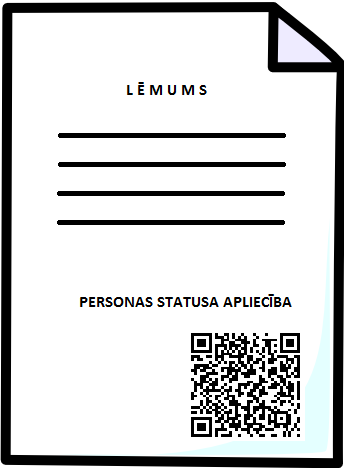 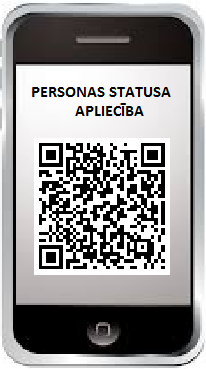 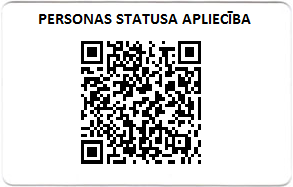 3.attēls. Personas statusa apliecības konceptuāls modelis.Personas statusa apliecība tiktu ģenerēta automātiski, izmantojot šim nolūkam izveidotu vai papildinātu informācijas sistēmu, un būtu pieejama šādos formātos:Papīra formā, kā daļa no lēmuma par statusa piešķiršanu, kas tiek nosūtīts personai uz deklarēto dzīvesvietu;Elektroniskā formā, kā daļa no lēmuma par statusa piešķiršanu, kas tiek nosūtīts personai uz oficiālo e-adresi (vai e-pasta adresi pirms e-adreses ieviešanas);Elektroniskā formā pielāgota izmantošanai mobilajā ierīcē – viedtelefonā vai planšetdatorā (līdzīgi kā lidmašīnas iekāpšanas kartes vai elektroniskās biļetes);Plastikāta kartes formā – persona varētu pasūtīt personas statusa apliecību plastikāta kartes formātā, izmantojot speciālu e-pakalpojumu portālā www.latvija.lv vai tuvākajā publisko pakalpojumu vienas pieturas aģentūrā, un saņemt izgatavoto karti pa pastu. Ņemot vērā, ka personai būtu arī alternatīvas iespējas personas statusa apliecības izmantošanai, kas minētas iepriekšējos punktos (papīra un elektroniskajā formā), būtu diskutējams vai plastikāta kartes saņemšana ir maksas pakalpojums, kas segtu izmaksas kartes izgatavošanai un nosūtīšanai pa pastu (izmaksām nevajadzētu pārsniegt 2 – 3 EUR). Lai minimizētu izmaksas, šādu karšu personalizācija būtu jānodrošina centralizēti vienā iestādē, piemēram, PMLP Personalizācijas centrā vai nododot ārpakalpojumam;Personas statusa apliecība pēc pieprasījuma varētu tikt ģenerēta individualizēta, piemēram, svešvalodā izmatošanai ārvalstī. Tāpat, lai ātri atpazītu dažādu statusu apliecības vienu no otras, iespējams izmantot atšķirīgus sērijas numurs katram statusam vai pat atšķirīgas materiāla krāsas plastikāta kartes gadījumā.Personas statusa apliecību varētu pārbaudīt ar jebkuru viedo ierīci – viedtelefonu, planšetdatoru, ar kases sistēmu savienotu svītrkodu skeneri vai speciālu kodu lasīšanas termināli. Pirmā līmeņa pārbaude, kas neietvertu elektroniskā paraksta validāciju, būtu iespējama ar jebkuru lietotni, kas atbalsta QR kodu nolasīšanu. Otrā līmeņa pārbaudei, kas ietver elektroniskā paraksta pārbaudi, būtu nepieciešama šim mērķim izstrādāta lietotne. Pirmā un otrā līmeņa pārbaude kopā nodrošinātu pat augstāku aizsardzības līmeni nekā pašreizējo personas statusu apliecinošu dokumentu pārbaude, jo kriptogrāfiskās aizsardzības uzlaušanai ir nepieciešami nesamērojami vairāk resursu, nekā zema vai vidēja fiziskās aizsardzības līmeņa dokumenta viltošanai. Pirmā un otrā līmeņa pārbaudi būtu iespējams veikt bez pastāvīga interneta savienojuma ierīcē, bet trešā līmeņa pārbaude ietvertu personas statusa aktualitātes pārbaudi tiešsaistē, ar otrā līmeņa pārbaudei izmantojamo lietotni;Atsevišķas personas statusa apliecības ar kriptogrāfisko aizsardzību izmantošana nodrošina augstāku personas datu aizsardzības līmeni nekā gadījumā, kad personas statusa informācija ir attēlota vizuāli uz personas apliecības, jo personas statusa apliecība tiek uzrādīta tikai tad, kad ir pamats attiecīgo datu apstrādei, piemēram, lai saņemtu pakalpojumu;Infrastruktūra QR kodu pārbaudei ir daudz plašāk pieejama un daudzfunkcionāla salīdzinājumā ar infrastruktūru viedkaršu pārbaudei, tāpēc slogs uz pakalpojumu sniedzējiem šajā gadījumā vērtējams kā zemāks, tajā pašā laikā saglabājot modernu risinājumu personas statusa apliecināšanai un pārbaudei;Izvēloties galīgo risinājumu personas statusa apliecības konceptuālā modeļa realizācijai, priekšroka dodama tādam risinājuma variantam, kas minimizētu vienai personai izsniedzamo dokumentu skaitu arī gadījumā, kad personai ir vairāki statusi. Ierobežojums šajā gadījumā ir efektīva fizisko personu datu aizsardzība, jo divu dažādu statusu iekļaušana vienā dokumentā apgrūtina piekļuves tiesību pārvaldību – dokumenta pārbaudītājam pēc noklusējuma ir piekļuve visiem dokumentā iekļautajiem statusiem arī gadījumā, kad konkrētā pakalpojuma saņemšanai visu statusu datu apstrāde nav nepieciešama;personas statusa apliecība nav paredzēta izmantošanai valsts un pašvaldību institūcijās bez attiecīgās informācijas pārbaudes tiešsaistē valsts informācijas sistēmās un reģistros.Risinājuma ieviešanai identificējamas šādas galvenās aktivitātes:Tiesiskā regulējuma izveide jauna tipa personas statusa apliecību izsniegšanai;Valsts informācijas sistēmu arhitektūras sakārtošana, lai nodrošinātu efektīvu starpsistēmu sadarbības iespēju, piekļuvei informācijai par dažādiem personas statusiem;Platformas izveide automatizētai personas statusa informācijas izsniegšanai, atbildot uz autorizētiem tiešsaistes pieprasījumiem piekļuvei datiem vai to validācijai, kas papildināma ar moduli elektroniskās personas statusa apliecības un tās QR koda attēla ģenerēšanai;1. un 2.punktā minēto risinājumu integrēšana ar pamata vai atbalsta biznesa procesus nodrošinošiem IKT risinājumiem iestādēm, kas atbildīgas par lēmumu pieņemšanu statusu piešķiršanai un to apliecinošo dokumentu izsniegšanu;Plastikāta kartes formas personas statusa apliecības personalizācijas risinājuma izveidei (pielāgošana) vai ārpakalpojuma sniedzēja izvēle;Personas statusu pārvaldības e-pakalpojuma izstrāde portālā www.latvija.lv, piemēram, lai pasūtītu jaunu personas statusa apliecību;Mobilās lietotnes izstrāde (vismaz IOS, Android un Windows platformām) personu statusa apliecības pārbaudei;Efektīvas, mērķētas un ilgtspējīgas komunikācijas kampaņas nodrošināšana par jauno personas statusa apliecības risinājumu.Lai novērtētu personas statusa apliecības konceptuālā modeļa dzīvotspēju, PMLP piedāvā līdz 2016.gada 1.jūlijam ar ieinteresētajām iestādēm realizēt pilotprojektu, kura ietvaros tiktu veiktas šādas aktivitātes:matricas tipa 2D kodu tehnoloģijas izpēte un piemērotākā standarta izvēle;personas statusa apliecībā iekļaujamo datu apjoma un struktūras definēšana, kā arī datu aizsardzībai izmantojamo kriptogrāfijas standartu izvēle;elektroniskās personas statusa apliecības un tās QR koda attēla ģenerēšanas moduļa prototipa izstrāde;personas statusa apliecības validācijas moduļa un mobilās lietotnes prototipa izstrāde (vienai mobilajai platformai);izveidoto prototipu demonstrēšana ieinteresētajām iestādēm un pakalpojumu sniedzējiem;ieinteresēto iestāžu, pakalpojumu sniedzēju un potenciālo personas statusa apliecības turētāju fokusa grupu anketēšana;viena statusa, ieinteresētā pakalpojuma sniedzēja un apliecības turētāju brīvprātīgās grupas izvēle, konceptuālā modeļa pārbaudei praksē (vismaz mēneša garumā), kā arī nodrošināšana ar nepieciešamajiem risinājuma elementiem (izsniegšanas modulis, apliecības, pārbaudes risinājums);nepieciešamo normatīvo aktu izmaiņu identificēšana risinājuma pilnvērtīgas ieviešanas gadījumā;nepieciešamā finansējuma, finansējuma avotu un turpmāk veicamo darbu identificēšana risinājuma pilnvērtīgas ieviešanas gadījumā;informācijas par pilotprojekta rezultātiem sagatavošana un iesniegšana Ministru Kabinetā.Sākotnēji pilotprojekts tiktu realizēts esošā budžeta ietvaros bez papildu finanšu līdzekļu pieprasījuma, bet tā turpmākā attīstība būtu daļa pasākuma “Fizisko personu datu pakalpojumu modernizācija” (viens no pasākumiem, kurus paredzēts īstenot Informācijas sabiedrības attīstības pamatnostādņu 2014.-2020. gadam turpmākās rīcības plānojuma uzdevumu 3.1."Publiskās pārvaldes IKT centralizētu platformu izveide" un 3.2."Publiskās pārvaldes pakalpojumu elektronizācija" ietvaros piesaistot ERAF līdzfinansējumu).Personas apliecību izmantošana informācijas par medību dokumentāciju un personas speciālajām tiesībām iekļaušanaiZemkopības ministrija ir izteikusi priekšlikumu par medību dokumentācijas un informācijas par personas speciālajām tiesībām (mednieka apliecības, medību vadītāja apliecības, mednieka sezonas kartes apmaksas, ieroču glabāšanas atļaujas, u.c.) iekļaušanu personas apliecībā, administratīvā sloga samazināšanai un administratīvo procedūru vienkāršošanai.Teorētiskie risinājuma ieguvumi varētu būt:vienkāršotas administratīvās procedūras Valsts meža dienestam, apliecību sagatavošanas un izdošanas vietā ievietojot informāciju datubāzē;vienkāršotas administratīvās procedūras Valsts policijai, administrējot un kontrolējot ieroču apriti;efektīvāka medību procesa un ieroču aprites uzraudzība, vienkāršota komunikācija starp personu un kontrolējošo institūciju (personas apliecība nodrošina personas identifikāciju ar augstāku ticamības pakāpi kā, piemēram, mednieka apliecība vai ieroču glabāšanas atļauja);atvieglotas un paplašinātas iespējas privātpersonai, vairāku dokumentu vietā nēsājot līdz tikai personas apliecību.Saskaņā ar Zemkopības ministrijas viedokli vienkāršotas administratīvās procedūras vienlaikus nodrošina ne tikai klientu apkalpošanas operativitāti un privātpersonu ērtības, bet arī administratīvo un finanšu resursu ekonomiju iestādēm. Priekšlikums paredz iesākumā, paralēli saglabājot arī esošo kārtību, ļaut personām brīvi izvēlēties sev ērtāko variantu.Vērtējot piemērotāko risinājuma variantu, secināms, ka, ievērojot personas apliecībā potenciāli papildu iekļaujamās informācijas apjomu un mainīgumu, informācijas saglabāšanai personas apliecības kontakta mikroshēmā ir būtiski trūkumi. Kā būtisks trūkums minams arī informācijas pārbaudes nodrošināšana lauka apstākļos (medību norises vietā), kur varētu būt apgrūtināta piekļuve datu pārraides tīkliem. Vienlaikus tieši risinājums, kas paredz nepieciešamās informācijas pārbaudi tiešsaistē, personas apliecību izmantojot kā rīku piekļuves autorizēšanai, ir izvēlēts turpmākai izpētei, iespējamības un ekonomiskās pamatotības novērtēšanai. Tāpat būtu vērtējams vai ziņojuma 2.3.9.punktā piedāvātais risinājums personas statusa apliecību elektronizācijai un izmantošanai kopā ar personu apliecinošu dokumentu perspektīvā nav izmantojams arī attiecībā uz speciālo tiesību apliecinošiem dokumentiem.Personas apliecību izmantošana piekļuvei e-veselības un valsts veselības apdrošināšanas pakalpojumiemVeselības ministrija realizē vairākus projektus, kuru ietvaros, izmantojot informācijas un komunikāciju tehnoloģiju risinājumus, plānots uzlabot veselības aprūpes pakalpojumu pieejamību, pacientu medicīniskās informācijas (elektroniskā veselības karte) apstrādes un aprites efektivitāti, tajā skaitā, ļaujot pacientiem attālināti piekļūt saviem datiem e-veselības sistēmās.Ievērojot, ka dati par personas veselību ir sensitīvi, īpaša uzmanība pievēršama e-veselības sistēmu lietotāju drošai autentifikācijai, ārstniecības un administratīvā personāla piekļuves pacienta medicīniskajiem datiem autorizēšanai, veikto ierakstu integritātes aizsardzībai, izmantojot elektronisko parakstu, kā arī datu konfidencialitātes aizsardzībai, izmantojot šifrēšanu.Lai nodrošinātu iepriekš minēto, daudzās pasaules valstīs tiek izmantoti uz speciālām viedkartēm jeb veselības kartēm balstīti risinājumi, kas paredz vairāku tipu jeb lomu veselības karšu izsniegšanu, tajā skaitā, piemēram, pacienta kartes, veselības profesionāļa (ārstniecības personāla) kartes un veselības apdrošinātāju kartes.Ņemot vērā, ka Latvijas e-veselības koncepcija šobrīd neparedz speciālu veselības karšu izmantošanu, kā arī to, ka speciālās veselības kartes elektroniskā funkcionalitāte lielā mērā atbilst Latvijā izsniegto personas apliecību funkcionalitātei (identifikācija, autentifikācija, elektroniskais paraksts un šifrēšana), būtu lietderīgi nodrošināt personas apliecību plašāku lietošanu e-veselības sistēmas ietvaros.Tā kā līdz šim Veselības ministrija nav informējusi PMLP par papildus funkciju nepieciešamību personas apliecībai, lai tā varētu pilnvērtīgi pildīt e-veselības kartes funkcijas, piemēram, kontekstā ar medicīnisku datu uzglabāšanu uz kartes vai papildu – sektoram specifisku sertifikātu un atslēgu pāru iekļaušanu, šī ziņojuma ietvaros šādas iespējas sīkāk nav analizētas. Tajā pašā laikā, ja turpmākajā e-veselības risinājumu attīstības procesā šādas papildu funkcijas tiks identificētas, personas apliecības funkcionalitāti var papildināt, uz kartes kontakta mikroshēmas uzstādot šim mērķim izstrādātu sīklietotni. PMLP jau šobrīd ir pieejama infrastruktūra šādas iespējas realizācijai gan pirmreizēji izsniedzamajām, gan jau apgrozībā esošajām kartēm.Veselības ministrijas izstrādātais likumprojekts „Veselības aprūpes finansēšanas likums” (2013.gada 19.decembrī ir pieņemts Saeimā pirmajā lasījumā, bet atbilstoši 2014.gada 2.decembra Ministru kabineta sēdes protokolam “Veselības aprūpes finansēšanas likums” netiek virzīts izskatīšanai 12.Saeimā) paredzēja, ka personai, kurai ir tiesības saņemt valsts veselības apdrošināšanas pakalpojumus, ir pienākums, vēršoties pie valsts veselības apdrošināšanas pakalpojuma sniedzēja, obligāti uzrādīt personas apliecību, pārejas noteikumos paredzot, ka līdz 2016.gada 31.decembrim personas, vēršoties pie valsts veselības apdrošināšanas pakalpojuma sniedzēja, var uzrādīt personas apliecību vai pasi.Nosakot, ka tikai personas apliecība izmantojama piekļuvei valsts veselības apdrošināšanas pakalpojumiem, vērtējami šādi administratīvi riski:Saskaņā ar Likumu personas apliecības saņemšana šobrīd nav obligāta, un persona var izvēlēties kā personu apliecinošu dokumentu saņemt arī vienīgi pasi. Tas savukārt nozīmē, ka personai, kas ir izvēlējusies saņemt vienīgi pasi, piemēram, lai izmantotu iespēju ceļot arī uz trešajām valstīm, kā arī piedalīties Saeimas vēlēšanās, tiks uzlikts papildu administratīvais slogs saņemt arī personas apliecību, lai saņemtu veselības apdrošināšanas pakalpojumus;Līdz 2007.gada 19.novembrim personām, kas bija sasniegušas 60 gadu vecumu, tika izsniegtas pases ar 50 gadu derīguma termiņu (vai t.s. beztermiņa pases), lai samazinātu administratīvo slogu, kas saistās ar regulāru dokumenta maiņu. Tas nozīmē, ka gadījumā, ja persona nevēlas (vai finansiālu un/vai veselības apstākļu dēļ nevar) ceļot, tai nav pienākuma saņemt jaunu personu apliecinošu dokumentu – pasi vai personas apliecību. Šai mērķgrupai ar objektīvi vislielāko pieprasījumu pēc veselības aprūpes pakalpojumiem tiks uzlikts papildu administratīvais slogs saņemt arī personas apliecību, lai saņemtu veselības apdrošināšanas pakalpojumus;Par personas apliecības izsniegšanu ir maksājama valsts nodeva, kas šobrīd ir 14,23 EUR vai 7,11 EUR personām ar atvieglojumiem. Ja personai, kura ir izvēlējusies saņemt pasi, lai saņemtu veselības apdrošināšanas pakalpojumus, būs jāsaņem arī personas apliecība, to var uzskatīt par papildu finansiālo slogu;Personas apliecības maksimālais derīguma termiņš šobrīd ir 5 gadi, kas saistīts ar izmantoto tehnoloģiju izmantošanas ilguma ierobežojumiem, lai dokuments tā derīguma termiņa laikā saglabātu pilnvērtīgu funkcionalitāti un drošību. Ja personai, lai saņemtu veselības apdrošināšanas pakalpojumus, turpmāk būtu jāsaņem personas apliecība, kas jāatjauno reizi piecos gados, to var uzskatīt par papildu administratīvo slogu (tā vietā persona šobrīd var izvēlēties saņemt pasi ar 10 gadu derīguma termiņu).Piedāvātais risinājuma variants personas apliecības izmantošanai, lai saņemtu veselības apdrošināšanas pakalpojumus, paredz personas apliecības ievietošanu speciālā terminālā, lai identificētu pakalpojuma saņēmēju, izmantojot personas apliecības elektroniskajā komponentā iekļauto informāciju, pārbaudot personas valsts veselības apdrošināšanas statusu speciālā reģistrā, un fiksētu konkrēta pakalpojuma sniegšanu konkrētai personai (minimizējot risku samaksas pieprasīšanai no valsts budžeta par faktiski nesniegtu pakalpojumu).Lai gan konceptuālais tehniskais risinājums pamatā atbilst vairākās citās valstīts izmantotajam veselības karšu pielietojumam, Veselības ministrijas piedāvātais ieviešanas modelis, izmantojot personas apliecības, vidējā termiņā var atstāt negatīvu ietekmi uz veselības aprūpes pakalpojumu pieejamību, it īpaši senioriem un personām ar ierobežotu mobilitāti, ja netiks veikti būtiski pasākumi personas apliecību pieejamības uzlabošanā, tāpēc likumprojekta „Veselības aprūpes finansēšanas likums” (TA-3191) 16.panta piektā daļa ietvēra deleģējumu Ministru kabinetam noteikt valsts atbalsta pasākumus personas apliecību pieejamības nodrošināšanai, līdz ar to sekmīgi realizējot šādus atbalsta pasākumus iespējamā negatīvā ietekme ir novēršama.Daži no iespējamajiem pasākumiem minēti jau ziņojuma 1.daļā, proti:Pagarināts standarta derīguma termiņš – 10 gadi līdzšinējo 5 gadu vietā;Vienkāršota pieteikšanās un saņemšanas kārtība – viens klātienes klientu apkalpošanas centra apmeklējums pašreizējo divu apmeklējumu vietā, ar iespēju personalizēto dokumentu saņemt ar drošu pasta sūtījumu. Atsevišķām iedzīvotāju kategorijām vērtējama iespēja atteikties no pirkstu nospiedumu attēlu iekļaušanas mikroshēmā, vienlaikus nodrošinot iespēju pieteikt dokumenta saņemšanu pēc iespējas tuvāk dzīvesvietai, piemēram, pasta nodaļā vai pašvaldībā.Papildus atbalsta pasākumi, piemēram, valsts nodevas samazināšana vai atcelšana, būtu izskatāmi kontekstā ar turpmākiem lēmumiem par veselības aprūpes pakalpojumu saņēmēju identifikācijas modeļa maiņu un tā kopējo ietekmi uz valsts budžetu.Secinājumi un priekšlikumi turpmākai rīcībaiPersonas apliecības kopš to izsniegšanas uzsākšanas ir kļuvušas par pieprasītu personu apliecinošu dokumentu Latvijas Republikas iedzīvotāju un valstspiederīgo vidū, lai gan ne visas personas apliecības funkcionalitātes tiek izmantotas vienlīdz intensīvi. Vērtējot personas apliecību plašākas izmantošanas iespējas, galvenā uzmanība ir jāpievērš jau pieejamo iespēju plašākai un intensīvākai izmantošanai.Ir jānovērš tiesiskie un tehniskie šķēršļi, lai ļautu personas apliecību Latvijas Republikas teritorijā izmantot kā pilnīgu alternatīvu pasei. Iepriekš minētais primāri nozīmē, ka jānodrošina iespēja personas apliecību izmantot Saeimas vēlēšanās, tautas nobalsošanā un parakstu vākšanā likumprojektu vai Satversmes grozījumu projektu ierosināšanai tā pat kā pasi, ieviešot vēlētāju piesaisti konkrētam vēlēšanu iecirknim ar iespēju, to operatīvi mainīt (saglabājot arī drukātos vēlētāju sarakstus) vai elektronisku vēlētāju reģistrāciju iecirkņos.Lai intensificētu eID karšu e-iespēju izmantošanu, nepieciešams īstenot mērķtiecīgas komunikācijas aktivitātes, kas kombinētas ar dažādu šķēršļu likvidēšanu, kas kavē eID karšu e-iespēju lietotāju skaita pieaugumu.Ir nepieciešams paplašināt to personu loku, kas var pilnvērtīgi izmantot eID kartes e-iespējas, ievērojot, ka bērniem un jauniešiem (līdz 18 gadu vecumam), kas savas eID kartes bija noformējuši līdz 2015.gada 12.maijam un kas visaktīvāk lieto modernās tehnoloģijas un internetu, bija liegta iespēja izmantot personas apliecību savas identitātes apliecināšanai internetā, kā arī trūkst zināšanu par eID kartes e-iespēju, piemēram, e-paraksta praktisku pielietojumu. Saistīto e-prasmju apguves iekļaušana skolu mācību programmās veicinātu eID kartes e-iespēju izmantošanu to personu vidu, kas tuvākajā nākotnē kļūs par ekonomiski aktīvajiem iedzīvotājiem un nodrošinās tautsaimniecības produktivitātes pieaugumu.Ņemot vērā augsto īpatsvaru eID kartēm ar neaktivizētiem sertifikātiem, ir jāpaplašina to kanālu skaits, kas pieejami sertifikātu aktivizēšanai, kad eID kartes turētājs vēlas sākt lietot eID kartes e-iespējas, iekļaujot funkcijas deleģēšanu citiem publiskā un privātā sektora subjektiem (saskaņojot ar USPS).Lai nodrošinātu eID kartes e-iespēju apguvi un lietošanas iespējas tiem iedzīvotājiem, kuru mājsaimniecībai nav datora un interneta pieslēguma, jāveicina viedkaršu lasītāju pieejamība mācību iestādēs un publiskajās bibliotēkās, piesaistot privātā sektora līdzfinansējumu.Personas apliecību turētāji, kas vēlas izmantot e-paraksta funkcionalitāti, ir jāatbrīvo no finansiālā sloga, kas saistās ar papildu laika zīmogu iegādi, vai vismaz finansiālais slogs jālīdzsvaro ar citiem e-paraksta risinājumiem, it īpaši tāpēc, ka tiesību akti paredz laika zīmogu, kā obligāto rekvizītu tieši komunikācijā ar valsts un pašvaldību iestādēm.Lai nodrošinātu personas apliecības e-iespēju plašāku izmantošanu, jāveicina augstāks sabiedrības informētības līmenis par priekšrocībām, ko sniedz pakalpojumu saņemšana elektroniskā vidē, kā arī par drošības jautājumiem, kas saistās ar savas identitātes aizsardzību kibertelpā. Visā pasaulē šobrīd ir aktuāls jautājums par drošu personas identitātes apliecināšanu un pārbaudi internetā (autentifikāciju), un eID karšu un citu specializēto viedkaršu risinājumi tiek uzskatīti par vienu no galvenajiem attīstības virzieniem.Vienlaikus, lai veicinātu jaunu pakalpojumu pieejamību, kuros var izmantot eID kartes, jāpalielina informatīvais un metodiskais atbalsts pakalpojumu sniedzējiem un izstrādātājiem, tajā skaitā apkopojot un publicējot labās prakses piemērus eID karšu e-iespēju izmantošanai pašmājās un ārvalstīs. Minētās aktivitātes īstenošanai būtu nepieciešams stiprināt PMLP personāla kapacitāti šajā jomā, kas šobrīd ir ļoti ierobežota, kā arī uzlabot sadarbību starp iesaistītajām iestādēm un organizācijām.Ievērojot, ka šobrīd personas apliecību maksimālais derīguma termiņš ir 5 gadi, papildus citiem iepriekš minētajiem faktoriem, tas neveicina personas izvēlēties saņemt personas apliecību, līdz šim lietotās pases vietā, kuras maksimālais derīguma termiņš ir noteikts 10 gadi. Lai šo problēmu novērstu, izstrādājot jauna parauga personas apliecības, kuras varētu sākt izsniegt 2017.gadā, jāparedz tādu tehnoloģiju pielietojums, kas garantē pilnvērtīgu dokumenta funkcionalitāti un drošību vismaz 10 gadu termiņā, vienlaikus maksimāli saglabājot sadarbspēju ar tehniskajiem risinājumiem, kas būs ieviesti balstoties uz pašreizējā parauga personas apliecībām.Ievērojot, ka sabiedrības grupai (senioriem), kas līdz 2007.gada 19.novembrim saņēma pases ar 50 gadu derīguma termiņu (vai t.s. beztermiņa pases), ieviešot uz personas apliecībām balstītus risinājumus, būtu apgrūtināta iespēja saņemt pakalpojumus, kas līdz šim bija pieejami ar pasi un/vai speciālo statusu apliecību, paralēli jāvienkāršo procedūra personas apliecības izsniegšanai, piemēram, ļaujot saņemt personalizēto personas apliecību pa pastu dzīvesvietā, atsakoties no pirkstu nospiedumu attēlu iekļaušanas personas apliecības bezkontakta mikroshēmā pēc noteikta vecuma sasniegšanas. Vienlaikus ir vērtējama iespēja vienkāršot procedūru arī citām mērķgrupām, veicot padziļinātu risku analīzi un nepazeminot izsniegšanas procesa drošības līmeni salīdzinot ar citām Eiropas Savienības valstīm.Vērtējot iespējas paplašināt personas apliecību pielietojumu, ar to aizstājot dažādas personas statusa apliecības, secināms, ka papildu informācijas iekļaušana personas apliecībā, kas raksturotu specifisku personas statusu un/vai tiesības, īstermiņā nav efektīvākais veids administratīvā sloga mazināšanai, vienlaikus radot papildu riskus datu aizsardzībai (ja dati attēloti vizuāli) un pakalpojumu pieejamībai (ja dati ierakstīti elektroniskajā komponentā), it īpaši pie privātā sektora subjektiem. Līdzīgus secinājumus ir izdarījušas lielākā daļa citu Eiropas Savienības valstu, kas izsniedz tradicionālās ID kartes (bez elektroniskā komponenta) vai eID kartes, un praktiski vienīgais papildu rekvizīts, jo lieto daļā Eiropas Savienības valstu ir personas adrese. Arī Igaunija, ieviešot ID kartes, ir sekojusi principam, ka dokumentam jāsatur pēc iespējas mazāk privāto datu. Tā vietā datiem jāatrodas atbilstošo iestāžu pārvaldītās datu bāzēs, kur tiem var piekļūt, izmantojot ID karti kā atslēgu jeb autorizācijas metodi.Lai risinātu problemātiku ar daudz dažāda veida personas statusu apliecinošu dokumentu  izsniegšanu, PMLP piedāvā izvērtēt konceptuāli jaunu un inovatīvu pieeju jeb personas statusa apliecības konceptuālo modeli. Šī pieeja paredz unificētu personas statusa apliecību izsniegšanu elektroniska dokumenta formā, kuru būtu iespējams vizualizēt QR koda veidā uz dažādiem datu nesējiem un lietot kopā ar personu apliecinošu dokumentu. Minētā risinājuma priekšnoteikums ir efektīva pieeja personas statusa informācijai valsts informācijas sistēmās un informācijas sistēmu savstarpējā sadarbspēja, kas jau detalizēti apskatīti VARAM sagatavotajā informatīvajā ziņojumā par publiskās pārvaldes informācijas sistēmu konceptuālo arhitektūru.Lai pārbaudītu minētā risinājuma dzīvotspēju, PMLP piedāvā līdz 2016.gada 1.jūlijam realizēt pilotprojektu sadarbībā ar ieinteresētajām iestādēm un pakalpojumu sniedzējiem, kā arī izvēlēto brīvprātīgo personas statusa apliecību saņēmēju mērķa grupu. Pozitīva rezultāta gadījumā ekvivalentu risinājumu varētu izmantot arī citās jomās, kas saistās ar dažāda veida speciālo tiesību un atļauju izsniegšanu.Personas apliecību izmantošana e-veselības risinājumos var nodrošināt pievienoto vērtību datu aizsardzības jomā, kā arī resursu ietaupījumu, neieviešot atsevišķas e-veselības kartes, tomēr, lai nesamazinātu pakalpojumu pieejamību atsevišķām sabiedrības grupām, ir jānodrošina atbalsta pasākumu kopums, kas uzlabotu personas apliecību pieejamību.Iekšlietu ministrs							R.Kozlovskis11.06.2015. 19 158I.Treiguts, 67219556Inguss.Treiguts@pmlp.gov.lv20152016201720182019KopāIzsniegtas personas apliecības188 381206 625251 405308 256242 9131 197 580Kopā derīgas personas apliecības732 264922 8331 077 3061 160 5801 244 2841 244 284